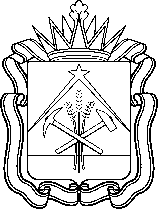 министерство образования и науки кузбассаПРИКАЗОб установлении высшей и первой квалификационных категорий педагогическим работникам организаций Кемеровской области, осуществляющих образовательную деятельностьВ соответствии с Порядком проведения аттестации педагогических работников организаций, осуществляющих образовательную деятельность (приказ Министерства образования и науки Российской Федерации от 07.04.2014 № 276),ПРИКАЗЫВАЮ:           1.  Утвердить решение аттестационной комиссии департамента образования и науки Кемеровской области по аттестации педагогических работников организаций Кемеровской области, осуществляющих образовательную деятельность, от 27.05.2020 «Об итогах аттестации педагогических работников организаций Кемеровской области, осуществляющих образовательную деятельность».           2.  Установить с 27.05.2020 сроком на пять лет высшую квалификационную категорию следующим педагогическим работникам организаций Кемеровской области, осуществляющих образовательную деятельность: - По должности «учитель»:  - По должности «воспитатель»: - По должности «музыкальный руководитель»: - По должности «инструктор по физической культуре»: - По должности «концертмейстер»: - По должности «тренер-преподаватель»: - По должности «педагог дополнительного образования»: - По должности «старший вожатый»: - По должности «учитель-логопед»: - По должности «учитель-дефектолог»: - По должности «педагог-организатор»: - По должности «педагог-психолог»: - По должности «социальный педагог»: - По должности «методист»: - По должности «старший воспитатель»: - По должности «преподаватель»:  - По должности «мастер производственного обучения»: - По должности «преподаватель-организатор основ безопасности жизнедеятельности»:3. Установить с 27.05.2020 сроком на пять лет первую квалификационную категорию следующим педагогическим работникам организаций Кемеровской области, осуществляющих образовательную деятельность: - По должности «учитель»: - По должности «воспитатель»: - По должности «музыкальный руководитель»: - По должности «инструктор по физической культуре»: - По должности «тренер-преподаватель»: - По должности «педагог дополнительного образования»: - По должности «старший вожатый»: - По должности «учитель-логопед»: - По должности «учитель-дефектолог»: - По должности «педагог-организатор»: - По должности «педагог-психолог»: - По должности «социальный педагог»: - По должности «методист»: - По должности «старший воспитатель»:   - По должности «руководитель физического воспитания»: - По должности «инструктор по физическому воспитанию »: - По должности «преподаватель»: - По должности «мастер производственного обучения»: - По должности «концертмейстер»:         4.  Контроль за исполнением приказа оставляю за собой.Министр образования и науки Кузбасса                                С.Ю.Балакирева   От27.05.2020г.№916г. КемеровоАбрамовой Галине Михайловне - учителю начальных классов МКОУ ОШ "Коррекция и развитие" Междуреченского городского округаАбросимовой Марине Владимировне - учителю начальных классов МАОУ "СОШ № 1" Топкинского муниципального округаАвтандиловой Наталье Яковлевне - учителю русского языка и литературы МБОУ «СОШ № 55» Новокузнецкого городского округаАкользиной Наталье Алексеевне - учителю русского языка и литературы МБОУ "СОШ № 7" Кемеровского городского округаАлексенко Алене Александровне - учителю английского языка МБНОУ “Гимназия №59» Новокузнецкого городского округаАнаниной Елене Викторовне - учителю информатики МБОУ СОШ № 12 города Белово Беловского городского округаАндреевой Людмиле Николаевне - учителю биологии МБОУ СОШ № 32 города Белово Беловского городского округаАндриенко Дмитрию Вячеславовичу - учителю истории и обществознания МКОУ «Специальная школа №106» Новокузнецкого городского округаАнтоновой Лидии Алексеевне - учителю русского языка и литературы МБОУ "Михайловская ООШ" Прокопьевского муниципального округаАнтоновской  Елизавете  Юрьевне - учителю русского языка и литературы МКОУ «Специальная школа №106» Новокузнецкого городского округаАнтоновскому Никите  Андреевичу - учителю географии МБОУ "Загорская СОШ" Новокузнецкого муниципального районаАнтощук Татьяне Викторовне - учителю математики МБОУ "СОШ №99" Кемеровского городского округаАньшиной Инне Николаевне - учителю русского языка и литературы МБОУ "СОШ № 11" Кемеровского городского округаАньшину Константину Николаевичу - учителю математики МБОУ "СОШ № 11" Кемеровского городского округаАфанасьеву Руслану Петровичу - учителю физической культуры МБОУ "СОШ №99" Кемеровского городского округаАхновской Татьяне Анатольевне - учителю математики МБОУ "Усть-Сосновская ООШ" Топкинского муниципального округаБажину Михаилу Александровичу - учителю истории и обществознания МБОУ "ООШ №51" Кемеровского городского округаБазиной Елене Анатольевне - учителю начальных классов МКОУ ОШ "Коррекция и развитие" Междуреченского городского округаБалабову Александру Геннадьевичу - учителю технологии МБОУ ТСШ № 3 Тяжинского муниципального округаБаландину Вадиму Владимировичу - учителю физической культуры МБОУ "Лицей № 89" Кемеровского городского округаБарабаш Фариде Фанисовне - учителю начальных классов МБОУ "ООШ №13" Осинниковского городского округаБашкатову Николаю Александровичу - учителю технологии МБОУ СОШ № 24 Таштагольского муниципального районаБеловой Ольге Геннадьевне - учителю начальных классов МКОУ «Школа №37» Анжеро-Судженского городского округаБерезиной Екатерине Владимировне - учителю математики и информатики МАОУ "СОШ № 2" Калтанского городского округаБобровой Анне Ивановне - учителю английского языка МБНОУ "Гимназия № 18" Ленинск-Кузнецкого городского округаБондаревой Людмиле Алексеевне - учителю географии МБОУ «ООШ  № 35» Киселевского городского округаБорисенко Наталье Эдмундовне - учителю английского языка МБОУ СОШ № 32 города Белово Беловского городского округаБулдаковой Эльвире Миниахметовне - учителю английского языка МБОУ «Школа № 15» Прокопьевского городского округаВасильевой Наталье Ивановне - учителю математики МБОУ "СОШ  №1" Березовского городского округаВасильевой Нине Михайловне - учителю математики ШКОЛА 30 Киселевского городского округаВерещагиной Валентине Валерьевне  - учителю немецкого языка МБОУ «Гимназия №72» Прокопьевского городского округаВолка Ирине Владимировне - учителю профессионально-трудового обучения МКОУ "Школа 2" Прокопьевского городского округаВолковой Любови Валентиновне - учителю математики МБОУ СОШ №8 Ленинск-Кузнецкого городского округаВолковой Татьяне Васильевне - учителю начальных классов МБОУ "СОШ № 34" Краснобродского городского округаВоложаниной Ирине Михайловне - учителю начальных классов МБ НОУ  «Гимназия № 70» Новокузнецкого городского округаВыгонной Наталье Владимировне - учителю русского языка и литературы МБОУ "ООШ № 46" Кемеровского городского округаВяткиной  Елене  Яковлевне - учителю начальных классов МКОУ «Специальная школа № 58» Новокузнецкого городского округаГадлевской  Вере Николаевне - учителю начальных классов МБОУ «Падунская СОШ» Промышленновского муниципального округаГафуровой Ирине Владимировне - учителю русского языка и литературы МБОУ «Школа № 45» Прокопьевского городского округаГетманской Светлане Анатольевне - учителю английского языка МАОУ "СОШ № 78" Кемеровского городского округаГецман Наталье Васильевне - учителю английского языка МБОУ "СОШ № 11" Кемеровского городского округаГолактионовой Наталье Алексеевне - учителю географии МБОУ "Чумайская СОШ" Чебулинского муниципального округаГолобоковой Наталье Евстафьевне - учителю географии МБОУ "СОШ №31" Осинниковского городского округаГолубевой Вере Николаевне - учителю начальных классов МБОУ «Школа № 54» Прокопьевского городского округаГольденберг   Инне Владимировне - учителю английского языка МБ НОУ "Лицей №11" Новокузнецкого городского округаГорбаневой  Яне Сергеевне - учителю физической культуры МБОУ «Школа № 32» Прокопьевского городского округаГориченко Елене Леонидовне - учителю начальных классов МБОУ "СОШ №29" Краснобродского городского округаГоршкову Геннадию Степановичу - учителю географии, истории  МБОУ "Красноярская ООШ" Ленинск-Кузнецкого муниципального округаГржелецкой Наталье Даниловне - учителю английского языка МБОУ  «СОШ №52» Новокузнецкого городского округаГридневой Наталье Анатольевне - учителю физики школа 3 Киселевского городского округаГрицаенко Наталье Александровне - учителю физической культуры МБОУ «СОШ №8» Новокузнецкого городского округаГриценко Ирине Ивановне - учителю начальных классов МБОУ «Металлплощадская СОШ» Кемеровского муниципального округаГромыко Ларисе Анатольевне - учителю русского языка и литературы МБОУ "Усть-Сосновская ООШ" Топкинского муниципального округаГрудачевой Вере Максимовне - учителю начальных классов МБОУ "Основная общеобразовательная школа п. Школьный" Прокопьевского муниципального округаГулевич Вере Сергеевне - учителю географии, изобразительного искусства и основ безопасности жизнедеятельности  МБОУ «Мазуровская СОШ» Кемеровского муниципального округаГуляевой Ирине Иосифовне - учителю начальных классов МАОУ "СОШ № 94" Кемеровского городского округаГуляевой Тамаре Владимировне - учителю географии МБОУ ТСШ № 3 Тяжинского муниципального округаГулянову Алексею Владимировичу - учителю русского языка и литературы МАОУ "СОШ № 78" Кемеровского городского округаДамм Ольге Ивановне - учителю биологии МБОУ "СОШ №14" Юргинского городского округаДанилович Елене Витальевне - учителю начальных классов МБОУ "Гимназия № 12" Ленинск-Кузнецкого городского округаДашкевич Лидии Прокопьевне - учителю начальных классов МБОУ "Зеленогорская средняя общеобразовательная школа" Крапивинского муниципального округаДедовой  Алене  Дмитриевне - учителю информатики и информационно-коммуникационных технологий МАОУ "СОШ № 99" Новокузнецкого городского округаДовгаль Галине Серафимовне - учителю внеурочной деятельности  МБОУ "Средняя общеобразовательная школа №37" Кемеровского городского округаДраловой Елене Александровне - учителю начальных классов МБОУ "СОШ №30" Калтанского городского округаДувановой Юлие Николаевне - учителю истории и обществознания МБОУ «Гимназия №72» Прокопьевского городского округаЕгоровой Надежде Алексеевне - учителю английского языка МАОУ "СОШ № 94" Кемеровского городского округаЕмелевой Ольге Константиновне - учителю русского языка и литературы МБОУ "Атамановская СОШ" Новокузнецкого муниципального районаЕрмишиной Ольге Григорьевне - учителю информатики МБОУ "Лицей города Юрги" Юргинского городского округаЖураковской Любови Мэнировне - учителю биологии МБОУ «ООШ №17» Анжеро-Судженского городского округаЗайцевой Ларисе Ивановне - учителю начальных классов МБОУ «Промышленновская СОШ №2» Промышленновского муниципального округаЗайцевой Наталье Анатольевне - учителю физики МБОУ СОШ №1 Междуреченского городского округаЗахарченко Галине Ивановне - учителю биологии и химии  МБОУ "Красноярская ООШ" Ленинск-Кузнецкого муниципального округаЗеленковой  Нелле Сергеевне - учителю физической культуры МАОУ "СОШ № 99" Новокузнецкого городского округаЗоболоцкой Татьяне Геннадьевне - учителю русского языка и литературы МКОУ Старо-Берикульская  ООШ Тисульского муниципального районаИониой Виктории Минибаевне - учителю начальных классов МКОУ «Школа №37» Анжеро-Судженского городского округаИрназаровой Марине Григорьевне - учителю начальных классов МБОУ "СОШ № 65" Кемеровского городского округаИсаеву Владимиру Александровичу - учителю математики МКОУ "Кайлинская средняя общеобразовательная школа имени Героя Советского Союза В.Д. Жихарева" Яйского муниципального округаКазанцевой Нине Николаевне - учителю русского языка и литературы МБОУ "СОШ №31" Осинниковского городского округаКайновой Ирине Валерьевне - учителю профессионально-трудового обучения МКОУ "Школа 2" Прокопьевского городского округаКалашниковой Светлане Анатольевне - учителю начальных классов МБОУ "СОШ № 34" Краснобродского городского округаКарасевой Маргарите Александровне - учителю начальных классов МБОУ "Гимназия № 71" (Радуга)" Кемеровского городского округаКаримовой Ирине Альбертовне - учителю физики МБОУ "СОШ № 34" Краснобродского городского округаКартавенко  Людмиле Адамовне - учителю начальных классов МБОУ "Арлюкская СОШ" Юргинского муниципального округКарцевой Марине Васильевне - учителю начальных классов ШКОЛА 33 Киселевского городского округаКатаевой Елене Юрьевне - учителю биологии МБОУ "СОШ № 4" Мысковского городского округаКатниковой Надежде Викторовне - учителю русского языка и литературы МБОУ "ООШ №13" Осинниковского городского округаКириенко Наталье Васильевне - учителю начальных классов МБОУ Тамбарская ООШ Тисульского муниципального районаКиселевой Ирине Борисовне - учителю математики МБ НОУ «Гимназия № 48» Новокузнецкого городского округаКобзевой Ирине Анатольевне - учителю физической культуры МБОУ «Школа №29» Прокопьевского городского округаКобозевой Надежде Павловне - учителю истории и обществознания МБОУ «СОШ №29» Новокузнецкого городского округаКоваленко Ольге Владимировне - учителю английского языка МБОУ "СОШ № 28" Киселевского городского округаКовиной Наталье Михайловне - учителю начальных классов МКОУ «Школа №37» Анжеро-Судженского городского округаКозловой Людмиле Михайловне - учителю географии МБОУ «Школа №25» Прокопьевского городского округаКолесниковой Галине Анатольевне - учителю истории и обществознания ГКОУ КО «Средняя общеобразовательная школа при исправительных учреждениях уголовно-исполнительной системы»  Колобовой Алине Юрьевне - учителю физической культуры МБОУ СОШ №22 Новокузнецкого городского округаКоломиной Эльвире Анатольевне - учителю английского языка МБОУ «СОШ № 11» Киселевского городского округаКолтуновой Алле Петровне - учителю физики МБОУ «ООШ  № 35» Киселевского городского округаКольцовой Екатерине Анатольевне - учителю информатики МБОУ СОШ № 22 Междуреченского городского округаКомаровой Марине Владимировне - учителю математики МБОУ "СОШ № 80" Кемеровского городского округаКондратенко Любови Петровне - учителю информатики и ИКТ МБОУ "СОШ № 34" Краснобродского городского округаКондратьевой Елене Александровне - учителю информатики и информационно-коммуникационных технологий МБОУ «СОШ № 55» Новокузнецкого городского округаКоноплевой Светлане Михайловне - учителю географии МБОУ «Тарасовская СОШ» Промышленновского муниципального округаКончиловой Нине Витальевне - учителю начальных классов МБОУ "СОШ № 33" Кемеровского городского округаКорнелюку Николаю Степановичу - учителю физической культуры МБОУ "Нововосточная СОШ" Тяжинского муниципального округаКоротковой Июлии Анатольевне - учителю начальных классов МАОУ "СОШ № 2" Калтанского городского округаКотляровой Ольге Викторовне - учителю истории и обществознания МКОУ "Анжерская школа" Яйского муниципального округаКотовой  Ольге Михайловне - учителю математики МБОУ "СОШ № 8 г. Юрги" Юргинского городского округаКотовой Елене Михайловне - учителю русского языка и литературы МБОУ "ООШ № 46" Кемеровского городского округаКочумаскиной Лидии Анатольевне - учителю истории и обществознания МБОУ “Лицей №46” Новокузнецкого городского округаКраюшкиной Татьяне Геннадьевне - учителю начальных классов МБОУ "СОШ №79" Новокузнецкого городского округаКузнецовой Алёне Александровне - учителю русского языка и литературы МБОУ "СОШ №29" Краснобродского городского округаКузнецовой Екатерине Викторовне - учителю английского языка МБ НОУ "Лицей №11" Новокузнецкого городского округаКузьминой Лилии Александровне - учителю иностранного языка МБОУ "Загорская СОШ" Новокузнецкого муниципального районаКуклиной Екатерине Сергеевне - учителю химии и ОБЖ МБОУ «Школа №17» Полысаевского городского округа  Кукченко Светлане Ивановне - учителю русского языка и литературы МБОУ "СОШ № 61" Кемеровского городского округаКунекиной Татьяне Ивановне - учителю русского языка и литературы МКОУ "Специальная школа № 20" Новокузнецкого городского округаКуриленко Ларисе Владимировне - учителю физической культуры МБОУ «Школа №25» Прокопьевского городского округаКустовой Марине Владимировне - учителю истории и обществознания МБОУ "СОШ № 52" Кемеровского городского округаЛариной Екатерине Геннадьевне - учителю физической культуры МБОУ СОШ №22 Новокузнецкого городского округаЛеонтьевой Светлане Борисовне - учителю физики ГБНОУ "ГМЛИ" Литасовой Оксане Геннадьевне - учителю русского языка и литературы ШКОЛА 30 Киселевского городского округаЛовушкиной Светлане Анатольевне - учителю физики МБОУ «Школа № 45» Прокопьевского городского округаЛойк Марине Борисовне - учителю начальных классов МБОУ ООШ №20 Ленинск-Кузнецкого городского округаЛоктевой Любови Викторовне - учителю начальных классов МБОУ "Ижморская СОШ №1" Ижморского муниципального округаЛукиной Евгении Витальевне - учителю русского языка и литературы МБОУ СОШ № 12 города Белово Беловского городского округаЛукьянчиковой Ларисе Васильевне - учителю истории и обществознания МКОУ "Новопокровская ООШ" Тяжинского муниципального округаЛяховой Лидии Анатольевне - учителю истории и обществознания МБОУ "Чумайская СОШ" Чебулинского муниципального округаМа Динь Дарье Олеговне - учителю истории МБОУ "Гимназия № 21" Кемеровского городского округаМакарову Александру Владимировичу - учителю информатики МБОУ "СОШ № 52" Кемеровского городского округаМакарцевой Татьяне Ивановне - учителю истории и обществознания МБОУ "Тальжинская ООШ" Новокузнецкого муниципального районаМаксимлюк Татьяне Викторовне - учителю музыки МБОУ "СОШ № 52" Кемеровского городского округаМаксимчук Светлане Николаевне - учителю начальных классов МБОУ "СОШ №79" Новокузнецкого городского округаМаксимчуку Геннадию Васильевичу - учителю физической культуры МБОУ "СОШ №79" Новокузнецкого городского округаМальновой Ирине Владимировне - учителю русского языка и литературы МБОУ "СОШ № 18" Кемеровского городского округаМарковой Ольге Алексеевне - учителю русского языка и литературы МБОУ "СОШ № 2" Топкинского муниципального округаМасленниковой Ларисе Юрьевне - учителю иностранного языка МАОУ "СОШ № 99" Новокузнецкого городского округаМатьковой Дарье Юрьевне - учителю начальных классов МБОУ «СОШ №8» Новокузнецкого городского округаМезенцевой Ирине Михайловне - учителю начальных классов МБОУ "СОШ № 64" Новокузнецкого городского округаМельман Ирине Леопольдовне - учителю русского языка и литературы МБОУ "СОШ № 95" Кемеровского городского округаМельниковой Оксане Вячеславовне - учителю физической культуры МК ОУ Школа - сад № 235 Новокузнецкого городского округаМеркуловой Дарье Романовне - учителю начальных классов МБОУ "Лицей № 89" Кемеровского городского округаМойшевич Елене Николаевне - учителю математики МБОУ "Гимназия №25" Кемеровского городского округаМолокову Денису Валерьевичу - учителю основ безопасности жизнедеятельности МБОУ "СОШ № 8" Топкинского муниципального округаМорозовой Светлане Николаевне - учителю начальных классов МАОУ "СОШ № 78" Кемеровского городского округаМоскутовой Елене Александровне - учителю географии и биологии  МБОУ "Центральная ООШ"  Топкинского муниципального округаМунасыповой Наталье Александровне - учителю начальных классов МБОУ "СОШ № 6 г. Юрги" Юргинского городского округаМуравьевой Дарье Николаевне - учителю биологии МБОУ "СОШ №79" Новокузнецкого городского округаМуравьевой Татьяне Федоровне - учителю технологии МАОУ "Гимназия № 42" Кемеровского городского округаМуромцевой Елене Анатольевне - учителю начальных классов МБОУ "СОШ №96" Кемеровского городского округаНедосекиной Елене Владимировне - учителю иностранного языка МБОУ ООШ №37 Ленинск-Кузнецкого городского округаНечаевой Наталье Васильевне- учителю химии МБОУ «СОШ № 52» Новокузнецкого городского округаНовиковой Ольге Александровне - учителю русского языка и литературы ШКОЛА 33 Киселевского городского округаОлиной Екатерине Ивановне - учителю химии МБОУ СОШ № 2 Междуреченского городского округаОрагвелидзе Инге Николаевне - учителю начальных классов МБ НОУ "Лицей №11" Новокузнецкого городского округаОршанскому Илье Михайловичу - учителю музыки МБ НОУ  «Гимназия № 70» Новокузнецкого городского округаОсмиевой Валентине Прокопьевне - учителю начальных классов МБОУ «Елыкаевская СОШ» Кемеровского муниципального округаПапай Валерию Ефимовичу - учителю физической культуры и основ безопасности жизнедеятельности МБОУ "СОШ № 74" Кемеровского городского округаПашук Надежде Григорьевне - учителю истории и обществознания МБОУ "СОШ № 14" Новокузнецкого городского округаПетренко Надежде Михайловне - учителю математики МАОУ "СОШ № 93" Кемеровского городского округаПетровой  Марине Степановне - учителю начальных классов МБОУ "СОШ № 11" Кемеровского городского округаПетровой Тамаре Витальевне - учителю физической культуры МБОУ "Костенковская СОШ" Новокузнецкого муниципального районаПетровой Татьяне Анатольевне - учителю информатики МКОУ «Специальная школа №106» Новокузнецкого городского округаПетровой Татьяне Валерьевне  - учителю истории и обществознания МБОУ "СОШ № 26" Кемеровского городского округаПинигиной  Татьяне Тимофеевне - учителю физической культуры МАОУ "СОШ № 78" Кемеровского городского округаПинчук Надежде Михайловне - учителю информатики и информационно-коммуникационных технологий МБОУ СОШ № 24 Таштагольского муниципального районаПлаксиной  Милане Андреевне - учителю начальных классов МБОУ "ООШ № 46" Кемеровского городского округаПоповой Марине Михайловне - учителю русского языка и литературы МБОУ "Горскинская ООШ" Гурьевского муниципального округаПоцула Ольге Германовне - учителю математики МБОУ «СОШ №14» Киселевского городского округаПрибула Надежде Николаевне - учителю географии и обществознания МБОУ "СОШ № 34" Краснобродского городского округаПроскуровской Оксане Георгиевне - учителю начальных классов МБОУ "ООШ №33" Новокузнецкого городского округаПырсиковой Ларисе Владимировне - учителю начальных классов МБОУ "Акациевская СОШ Яшкинского муниципального района" Яшкинского муниципального округаРанневой Ольге Викторовне - учителю русского языка и литературы МБОУ "СОШ № 64" Новокузнецкого городского округаРевера Татьяне Степановне - учителю начальных классов ШКОЛА 23 Киселевского городского округаРоговой Алёне Юрьевне - учителю начальных классов МБОУ "Загорская СОШ" Новокузнецкого муниципального районаРомановой Галине Анатольевне - учителю начальных классов МБОУ СОШ № 26 Междуреченского городского округаРыбниковой Инне Сергеевне - учителю русского языка и литературы МКОУ "СКОШ №6" Ленинск-Кузнецкого городского округаСарычевой Юлии Викторовне - учителю географии МБОУ «Гимназия №72» Прокопьевского городского округаСкорых Вадиму Григорьевичу - учителю технологии МБОУ "Сидоровская СОШ" Новокузнецкого муниципального районаСкрипниковой Людмиле Александровне - учителю английского языка МБОУ "СОШ №31" Осинниковского городского округаСоколову Виктору Николаевичу - учителю основ безопасности жизнедеятельности МБОУ “СОШ №93” Новокузнецкого городского округаСоколову Вячеславу Валерьевичу - учителю основ безопасности жизнедеятельности МБОУ "СОШ № 2" Топкинского муниципального округаСолдатенко Светлане Владимировне - учителю начальных классов МКОУ "Тутальская школа-интернат для обучающихся, воспитанников с ОВЗ" Яшкинского муниципального округаСоловьевой Ирине Сергеевне - учителю математики МБОУ «Лицей № 104» Новокузнецкого городского округаСонновой Елене Викторовне - учителю начальных классов МБОУ СОШ № 14 города Белово Беловского городского округаСуздалеву Ивану Васильевичу - учителю математики МКОУ СОШИ № 23 Полысаевского городского округаСуптеловой Анне Хамзаевне - учителю технологии НМБОУ «Гимназия №11» Анжеро-Судженского городского округаСурниной Ирине Геннадьевне - учителю физической культуры МБОУ СОШ №24 города Белово Беловского городского округаСухаревой Людмиле Яковлевне - учителю русского языка и литературы МБОУ СОШ № 24 Таштагольского муниципального районаСушенцевой Галине Васильевне - учителю начальных классов МБОУ ООШ № 23 города Белово Беловского городского округаСыпченко Валентине Федоровне - учителю русского языка и литературы МКОУ "Анжерская школа" Яйского муниципального округаСыркашевой Татьяне Васильевне - учителю физики МБОУ «Школа № 14» Прокопьевского городского округаСырых Олесе Евгеньевне - учителю русского языка и литературы МБОУ "СОШ № 16" Осинниковского городского округаТарасовой Римме Николаевне - учителю начальных классов МБОУ "СОШ №29" Краснобродского городского округаТарасовой Юлии Николаевне - учителю русского языка и литературы МКОУ "Школа 2" Прокопьевского городского округаТваржинской Ольге Викторовне - учителю русского языка и литературы МБОУ «ООШ №36» Анжеро-Судженского городского округаТеляковой Елене Владимировне - учителю русского языка и литературы МБОУ СОШ № 12 города Белово Беловского городского округаТитовской Надежде Дмитриевне - учителю русского языка и литературы МБОУ ООШ №19 Ленинск-Кузнецкого городского округаТоргунаковой  Анне Ивановне - учителю начальных классов МБОУ "СОШ № 8" Топкинского муниципального округаУфимцевой Татьяне Сергеевне - учителю начальных классов МБОУ «Промышленновская СОШ №2» Промышленновского муниципального округаФёдоровой Татьяне Александровне - учителю истории МБОУ «Школа № 50» Прокопьевского городского округаФедотовой Ларисе Геннадьевне - учителю начальных классов МБОУ «Школа № 45» Прокопьевского городского округаФедяевой Ольге Александровне - учителю музыки МБОУ СОШ № 10 Юргинского городского округаФилимоновой Рахиме Аксановне - учителю истории МКОУ "Кайлинская средняя общеобразовательная школа имени Героя Советского Союза В.Д. Жихарева" Яйского муниципального округаФокиной Надежде Ивановне - учителю начальных классов МКОУ "Специальная школа № 20" Новокузнецкого городского округаФокиной Татьяне Анатольевне - учителю начальных классов МБОУ «СОШ №8» Новокузнецкого городского округаФоломкиной Валентине  Васильевне - учителю начальных классов МБОУ «Школа № 54» Прокопьевского городского округаФрейзе Марине Дмитриевне - учителю русского языка и литературы МАОУ "СОШ № 94" Кемеровского городского округаФунтовой  Ирине Геннадьевне - учителю биологии МАОУ "СОШ № 78" Кемеровского городского округаХанкиладиевой Светлане Николаевне - учителю математики МБОУ "СОШ № 8 г. Юрги" Юргинского городского округаХолодной Татьяне Федоровне - учителю музыки и изобразительного искусства МКОУ "Кайлинская средняя общеобразовательная школа имени Героя Советского Союза В.Д. Жихарева" Яйского муниципального округаХомич Наталье Михайловне - учителю русского языка и литературы МБОУ «СОШ №29» Новокузнецкого городского округаХохловой Надежде Николаевне - учителю изобразительного искусства МБОУ "СОШ № 60" Новокузнецкого городского округаЦелищевой Зинаиде Ассоновне - учителю математики МБОУ «Средняя общеобразовательная № 9» Таштагольского муниципального районаЧепурновой Людмиле Сергеевне - учителю истории и обществознания МБОУ "СОШ №49" Новокузнецкого городского округаЧереновой Галине Аркадьевне - учителю географии МБОУ "Сидоровская СОШ" Новокузнецкого муниципального районаЧерниковой Татьяне Минеевне - учителю математики и физики  МБОУ ООШ № 15 Ленинск-Кузнецкого городского округаШамковой Елене Леонидовне - учителю начальных классов МБОУ "СОШ № 58" Кемеровского городского округаШапаренко Наталье Викторовне - учителю географии МБОУ “СОШ №102” Новокузнецкого городского округаШаталовой Ксении Борисовне - учителю начальных классов МБОУ «Школа № 10» Прокопьевского городского округаШван Наталье Алексеевне - учителю начальных классов МБОУ "СОШ №25 г.Салаира" Гурьевского муниципального округаШевченко Татьяне Михайловне - учителю математики и физики  МКОУ "Анжерская школа" Яйского муниципального округаШестаковой Ирине Ивановне - учителю русского языка и литературы МБОУ "СОШ № 52" Кемеровского городского округаШестаковой Ольге Юрьевне - учителю начальных классов МАНОУ "Гимназия №2" Мариинского муниципального районаШинкоренко Ольге Владимировне - учителю физики МБОУ "Средняя общеобразовательная школа №37" Кемеровского городского округаШипачеву Александру Евгеньевичу - учителю основ безопасности жизнедеятельности МБОУ "Постниковская ООШ" Ижморского муниципального округаШишаевой Елене Александровне - учителю математики МБ НОУ «Лицей №111» Новокузнецкого городского округаШляхиной Александре Васильевне - учителю математики МБОУ СОШ № 12 города Белово Беловского городского округаШтенко Лилии Георгиевне - учителю русского языка и литературы МБОУ "Загорская СОШ" Новокузнецкого муниципального районаШумовой Нелли Александровне - учителю физики МБОУ «Школа №25» Прокопьевского городского округаЩербаковой  Валентине Максимовне - учителю изобразительного искусства МБОУ "СОШ № 28" Кемеровского городского округаЮдиной Надежде Николаевне - учителю французского языка МБОУ "СОШ № 18" Кемеровского городского округаЯгановой Ирине Юрьевне - учителю математики МБОУ "СОШ № 7" Мариинского муниципального районаЯкупову Андрею Гантрахимовичу - учителю начальных классов МБОУ "Общеобразовательная школа психолого-педагогической поддержки № 104" Кемеровского городского округаАвериной Елене Валерьевне - воспитателю МАДОУ Детский сад № 30 «Голубок» Осинниковского городского округаАгеевой Ирине Алексеевне - воспитателю МБДОУ "Детский сад № 44" Новокузнецкого городского округаАлександровой  Ольге Александровне - воспитателю МКДОУ «ДС №12» Анжеро-Судженского городского округаАлексеевой Евгении Александровне - воспитателю МБДОУ № 32 "Детский сад комбинированного вида" Кемеровского городского округаАльшаевой Ирине Анатольевне - воспитателю МБДОУ № 47 Полысаевского городского округаАнгальдт Екатерине Анатольевне - воспитателю МБДОУ "Детский сад № 54 "Веснушки" Междуреченского городского округаАндриановой Нине Ильиничне - воспитателю МБДОУ «ЦРРДС №21» Анжеро-Судженского городского округаАнищенковой Татьяне Анатольевне - воспитателю МБДОУ "Детский сад № 101" Прокопьевского городского округаАртемьевой Яне Сергеевне - воспитателю МБ ДОУ «Детский сад №61» Новокузнецкого городского округаАрышеву Оксане Валерьевне - воспитателю МБДОУ № 44 "Детский сад общеразвивающего вида" Кемеровского городского округаАхмадеевой Светлане Николаевне - воспитателю МКДОУ "Яйский детский сад "Солнышко" Яйского муниципального округаБеркетовой Светлане Егоровне - воспитателю МБДОУ д/с №61 Киселевского городского округаБулич Наталье Геннадьевне - воспитателю МБ ДОУ "Детский сад №248" Новокузнецкого городского округаБыковой Марине Ивановне - воспитателю МБДОУ детский сад № 57 города Белово Беловского городского округаВаккер Светлане Александровне - воспитателю МБОУ "Проскоковская СОШ" Юргинского муниципального округВалеевой Альфие Зайдулловне - воспитателю МБДОУ "Детский сад № 27" Прокопьевского городского округаВаршавской Наталье Владимировне - воспитателю МБДОУ "Детский сад № 38 "Черёмушки" Междуреченского городского округаВасениной Ирине  Александровне - воспитателю МБДОУ  детский сад №11 "Дельфин" Топкинского муниципального округаВит Ольге Николаевне - воспитателю МБ ДОУ "Детский сад № 179" Новокузнецкого городского округаВостриковой Елене Мурзагереевой - воспитателю МБДОУ Детский сад №7 Осинниковского городского округаГаммершмидт Анастасии Яковлевне - воспитателю МБДОУ Детский сад   № 39 Осинниковского городского округаГлущенко Татьяне Александровне - воспитателю МБДОУ № 22 "Светлячок" Мысковского городского округаГореловой Елене Васильевне - воспитателю МАДОУ № 239 "Детский сад комбинированного вида" Кемеровского городского округаГрищенко Наталье Владимировне - воспитателю МБДОУ «Детский сад № 209» Новокузнецкого городского округаГрузиной Наталье Викторовне - воспитателю МБ ДОУ "Детский сад № 256" Новокузнецкого городского округаГрязновой Ирине Ринатовне - воспитателю МБДОУ «ДС №23» Анжеро-Судженского городского округаГубенко Светлане Ивановне - воспитателю МКОУ "Итатская коррекционная школа-интернат" Тяжинского муниципального округаДемьянюк Елене Сергеевне - воспитателю МБДОУ детский сад № 9 "Колобок" Таштагольского муниципального районаДодолиной Елене Владимировне - воспитателю МБДОУ № 165 "Детский сад общеразвивающего вида" Кемеровского городского округаДручининой Ларисе Михайловне - воспитателю МБДОУ "Детский сад № 54 "Веснушки" Междуреченского городского округаЕфремовой Евгении Петровне - воспитателю МАДОУ № 8 "Детский сад общеразвивающего вида" Кемеровского городского округаЖигановой Татьяне Сергеевне - воспитателю МАДОУ Детский сад № 30 «Голубок» Осинниковского городского округаЗайцевой Наталии Владимировне - воспитателю МБДОУ "Детский сад № 6 "Ромашка" Междуреченского городского округаЗеленовой Любови Михайловне - воспитателю МАДОУ № 231 «Детский сад комбинированного вида» Кемеровского городского округаЗерниной Ирине Ивановне - воспитателю МБДОУ детский сад №8 "Рябинка" Таштагольского муниципального районаИвановой Светлане Александровне - воспитателю МАДОУ № 239 "Детский сад комбинированного вида" Кемеровского городского округаИвашкиной Олесе Владимировне - воспитателю МКОУ «Крапивинская ОШИ» Крапивинского муниципального округаИсаковой Светлане Григорьевне - воспитателю МБ ДОУ «Детский сад №223» Новокузнецкого городского округаКабировой Антонине Ивановне - воспитателю МБ ДОУ «Детский сад № 149» Новокузнецкого городского округаКадыровой Римме Саматовне - воспитателю ГБНОУ ГЖГИ Казаковой Марине Александровне - воспитателю МБДОУ Детский сад № 28 Осинниковского городского округаКалинкиной Наталье Леонидовне - воспитателю МБДОУ "ДСКВ № 31 "Берёзка" Юргинского городского округаКарабановой Наталье Евгеньевне - воспитателю МБДОУ "Детский сад №33" Новокузнецкого городского округаКартавцевой Елене Александровне - воспитателю МКОУ "Итатская коррекционная школа-интернат" Тяжинского муниципального округаКартошовой Любови Викторовне - воспитателю МАДОУ № 20 "Детский сад комбинированного вида" Кемеровского городского округаКезенец Ларисе Николаевне - воспитателю МБДОУ № 223 "Детский сад общеразвивающего вида" Кемеровского городского округаКиреевой Елене Витальевне - воспитателю МБ ДОУ "Детский сад № 268" Новокузнецкого городского округаКлючанцевой Юлии Ивановне - воспитателю МБ ДОУ "Детский сад № 182" Новокузнецкого городского округаКокориной Татьяне Николаевне - воспитателю МБДОУ № 202 "Детский сад общеразвивающего вида" Кемеровского городского округаКолесниковой Галине Николаевне - воспитателю МКОУ "Тутальская школа-интернат для обучающихся, воспитанников с ОВЗ" Яшкинского муниципального округаКолотий Светлане Стасиевне - воспитателю МКОУ «Крапивинская ОШИ» Крапивинского муниципального округаКонаковой Наталье Пантелеевне - воспитателю МБДОУ №40 Ленинск-Кузнецкого городского округаКононенко Светлане Александровне - воспитателю МБ ДОУ «Детский сад № 149» Новокузнецкого городского округаКосогоровой Светлане Николаевне - воспитателю МАДОУ "Детский сад № 10" Прокопьевского городского округаКостенковой Наталье Александровне - воспитателю МАДОУ № 203 "Детский сад комбинированного вида" Кемеровского городского округаКосухиной Галине Викторовне - воспитателю МБДОУ № 202 "Детский сад общеразвивающего вида" Кемеровского городского округаКрасулиной Любови Семеновне - воспитателю МБДОУ "Детский сад № 107" Прокопьевского городского округаКрачковской Наталье Михайловне - воспитателю МБДОУ № 44 "Детский сад общеразвивающего вида" Кемеровского городского округаКриковцовой Елене Николаевне - воспитателю МБОУ «Плотниковская оош» Промышленновского муниципального округаКрых Олесе Александровне - воспитателю МБДОУ детский сад № 57 города Белово Беловского городского округаКузнецовой  Олесе Александровне - воспитателю МКДОУ Ижморский детский сад №2 Ижморского муниципального округаКузнецовой Елене Павловне - воспитателю МБДОУ №24 Ленинск-Кузнецкого городского округаКуликовой Надежде Викторовне - воспитателю МАДОУ № 4 "Детский сад комбинированного вида" Кемеровского городского округаЛапаевой Алле Александровне - воспитателю МБДОУ "Детский сад № 7 "Ладушки" Междуреченского городского округаЛищенко Елене Васильевне - воспитателю МБДОУ «ДС №33» Анжеро-Судженского городского округаЛошкаревой Ирине Александровне - воспитателю МБДОУ "Детский сад № 25" Осинниковского городского округаМалиновской Ольге Евгеньевне - воспитателю МАДОУ № 23 "Детский сад комбинированного вида" Кемеровского городского округаМамедовой Ольге Николаевне - воспитателю МБ ДОУ "Детский сад № 237" Новокузнецкого городского округаМамонтовой Ольге Николаевне - воспитателю МБДОУ детский сад № 59 города Белово Беловского городского округаМаниной Татьяне Игоревне - воспитателю МБ ДОУ Детский сад №24 "Белочка" Калтанского городского округаМаношкиной  Елене Петровне - воспитателю МБОУ "Школа № 32" Полысаевского городского округаМасаловой Надежде Валентиновне - воспитателю МКОУ «Ш-И №18» Анжеро-Судженского городского округаМаханьковой Марине Георгиевне  - воспитателю МБДОУ № 195 "Детский сад общеразвивающего вида" Кемеровского городского округаМерзляковой Надежде Геннадьевне - воспитателю МБ ДОУ «Детский сад № 185» Новокузнецкого городского округаМещеряковой Людмиле Георгиевне - воспитателю МБДОУ № 180 "Детский сад общеразвивающего вида" Кемеровского городского округаМиковой Марине Даниловне - воспитателю МБДОУ детский сад № 43 города Белово Беловского городского округаМильчаковой Наталье Геннадьевне - воспитателю МБДОУ "Детский сад № 40  "Калинка" Междуреченского городского округаМитяевой Елене Ивановне - воспитателю МБДОУ "Детский сад № 107" Прокопьевского городского округаМоскалевой Елене Юрьевне - воспитателю МБ ДОУ "Детский сад  № 101»" Новокузнецкого городского округаМуравлевой Яне Александровне - воспитателю МАДОУ "Детский сад № 57" Киселевского городского округаМухаревой Наталье Анатольевне - воспитателю МБДОУ №53 Ленинск-Кузнецкого городского округаНазаровой Татьяне Григорьевне - воспитателю МАДОУ  62 Киселевского городского округаНасенковой Ларисе Николаевне - воспитателю МБДОУ «ДС №4» Анжеро-Судженского городского округаНиколаевой Надежде Витальевне - воспитателю МАДОУ № 167 "Детский сад комбинированного вида" Кемеровского городского округаОбертинской Елене Анатольевне - воспитателю МАДОУ № 140 "Центр развития ребенка - детский сад" Кемеровского городского округаПавловой Елене Юрьевне - воспитателю МБДОУ № 201 "Детский сад компенсирующего вида" Кемеровского городского округаПархачевой Ирине Анатольевне - воспитателю МБ ДОУ "Детский сад №153" Новокузнецкого городского округаПерескоковой Людмиле Александровне - воспитателю МБ ДОУ "Детский сад № 35" Новокузнецкого городского округаПестеревой Ирине Николаевне - воспитателю МБДОУ "Детский сад № 35" Полысаевского городского округаПетровой Наталье Степановне - воспитателю МБДОУ № 145 "Детский сад общеразвивающего вида" Кемеровского городского округаПетровской Наталье Николаевне - воспитателю МБОУ «Мозжухинская ООШ» Кемеровского муниципального округаПименовой Галине Геннадьевне - воспитателю МДОУ Тисульский детский сад № 4 Тисульского муниципального районаПолуяновой Елене Николаевне - воспитателю МБ ДОУ «Детский сад № 204» Новокузнецкого городского округаПономаревой Светлане Максимовне - воспитателю МКДОУ детский сад   №18 "Сказка" Таштагольского муниципального районаПоповой Марине Васильевне - воспитателю МБДОУ "ДСКВ №8 "Родничок" Юргинского городского округаПупко Марине Сергеевне - воспитателю МБДОУ "Детский сад № 43 "Тюльпанчик" Междуреченского городского округаРевич Ирине Александровне - воспитателю МБДОУ Детский сад №7 Осинниковского городского округаРезниковой Наталье Юрьевне - воспитателю МБ ДОУ «Детский сад № 169» Новокузнецкого городского округаРубцовой Наталье Анатольевне - воспитателю МБДОУ № 149 "Детский сад общеразвивающего вида" Кемеровского городского округаСандуляк Елене Юрьевне - воспитателю МБ ДОУ «Детский сад №203» Новокузнецкого городского округаСвидерской Ирине Васильевне - воспитателю МБ ДОУ «Детский сад №106» Новокузнецкого городского округаСеменовой Ирине Николаевне - воспитателю МАДОУ ДСКВ № 29 "Карамелька" Юргинского городского округаСеменовой Людмиле  Афанасьевне - воспитателю мДОУ Тисульский детский сад №1 "Колосок" Тисульского муниципального районаСеменовой Людмиле  Афанасьевне - воспитателю мДОУ Тисульский детский сад №1 "Колосок" Тисульского муниципального районаСимаковой  Ольге Владимировне - воспитателю МБДОУ детский сад № 52 города Белово Беловского городского округаСиняшиной Людмиле Васильевне - воспитателю МБДОУ "Детский сад № 107" Прокопьевского городского округаСмердиной Елене Михайловне  - воспитателю МБДОУ № 210 "Детский сад общеразвивающего вида" Кемеровского городского округаСоловьевой Татьяне Владимировне - воспитателю МАДОУ № 231 «Детский сад комбинированного вида» Кемеровского городского округаСоловьевой Татьяне Евгеньевне - воспитателю МБУ "Детский дом № 2" Кемеровского городского округаСтрелковской Татьяне Викторовне - воспитателю МАДОУ № 239 "Детский сад комбинированного вида" Кемеровского городского округаСуеваловой Кристине Александровне - воспитателю МБ ДОУ «Детский сад № 198» Новокузнецкого городского округаСягловой Вере Васильевне - воспитателю МБОУ "Общеобразовательная школа №20" Кемеровского городского округаТартынской Ольге Геннадьевне - воспитателю МАДОУ № 228 «Детский сад комбинированного вида» Кемеровского городского округаТериной Наталье Николаевне - воспитателю МБДОУ № 151 "Детский сад общеразвивающего вида" Кемеровского городского округаТихоновой  Марине Петровне - воспитателю МАДОУ № 238 «Центр развития ребёнка – детский сад» Кемеровского городского округаТрифуз Наталье Викторовне - воспитателю МАДОУ № 83 "Детский сад общеразвивающего вида" Кемеровского городского округаТрофимовой Елене Анатольевне - воспитателю МБДОУ "Итатский детский сад №4 "Дюймовочка" Тяжинского муниципального округаТрофимовой Любови Александровне - воспитателю МБДОУ детский сад № 62 города Белово Беловского городского округаТрофимовой Ярославне Анатольевне - воспитателю МБДОУ "Детский сад № 22 "Росинка" Юргинского городского округаТужилкиной Елене Николаевне - воспитателю МБ ДОУ "Детский сад № 97" Новокузнецкого городского округаТушиной Татьяне Владимировне - воспитателю Крапивинский детский сад  "Росинка" Крапивинского муниципального округаУдалой Анастасии Викторовне - воспитателю МБДОУ Детский сад №21 "Белоснежка" Березовского городского округаУчайкиной Татьяне Александровне - воспитателю МБДОУ Детский сад комбинированного вида № 10 "Теремок" Гурьевского муниципального округаФайзулиной Анастасии Александровне - воспитателю МАДОУ "Детский сад № 16 " Прокопьевского городского округаХавиной Елене Александровне - воспитателю МАДОУ № 239 "Детский сад комбинированного вида" Кемеровского городского округаХамитовой Олесе Александровне - воспитателю МБДОУ "Детский сад № 82" Прокопьевского городского округаЧепуровой  Екатерине  Николаевне - воспитателю МБДОУ "ДСКВ № 42 "Планета детства" Юргинского городского округаЧеркасской Олесе Анатольевне - воспитателю МАДОУ № 141 «Детский сад комбинированного вида» Кемеровского городского округаЧирковой Ирине Сергеевне - воспитателю МБДОУ №37 Ленинск-Кузнецкого городского округаЧуровой Наталье Владимировне - воспитателю МБОУ "СОШ №16" Березовского городского округаШайхисламовой Елене Михайловне - воспитателю МБДОУ "Детский сад № 101" Прокопьевского городского округаШахматовой Марии Александровне - воспитателю МАДОУ № 36 «Центр развития ребёнка - детский сад» Кемеровского городского округаШиловой Галине Юрьевне - воспитателю МБДОУ "ДСОВ № 30 "Веселинка" Юргинского городского округаЭбель Олесе Александровне - воспитателю МАДОУ "Промышленновский детский сад "Сказка" Промышленновского муниципального округаЭрюжевой Любови Леонидовне - воспитателю МАДОУ № 19 "Детский сад комбинированного вида" Кемеровского городского округаЯранцевой Светлане Раисовне - воспитателю МАДОУ № 239 "Детский сад комбинированного вида" Кемеровского городского округаБабкиной Ирине Валентиновне - музыкальному руководителю МБДОУ №1  "Звёздочка" Березовского городского округаБухмиллер Елене Борисовне - музыкальному руководителю МАДОУ № 167 "Детский сад комбинированного вида" Кемеровского городского округаГончаровой Наталье Николаевне - музыкальному руководителю МАДОУ № 231 «Детский сад комбинированного вида» Кемеровского городского округаГребенщиковой Наталье Юрьевне - музыкальному руководителю МБДОУ «ДС №39» Анжеро-Судженского городского округаЗиминой  Ирине Владимировне - музыкальному руководителю Зеленогорский детский сад №6 Крапивинского муниципального округаКарачун Любови Семеновне - музыкальному руководителю МБДОУ ДЕТСКИЙ САД 55 Киселевского городского округаКолесовой Светлане Александровне - музыкальному руководителю МБДОУ Детский сад комбинированного вида № 10 "Теремок" Гурьевского муниципального округаКолокольцовой Анне Павловне - музыкальному руководителю МБДОУ "Щебзаводской детский сад общеразвивающего вида" Беловского муниципального районаМишениной Наталье Николаевне - музыкальному руководителю МАДОУ "Детский сад №65" Новокузнецкого городского округаСитниковой Ольге Николаевне - музыкальному руководителю МБДОУ № 154 "Детский сад общеразвивающего вида" Кемеровского городского округаЛюбецкой Анне Александровне - инструктору по физической культуре МБДОУ "ДСКВ № 42 "Планета детства" Юргинского городского округаМельниковой Оксане Вячеславовне - инструктору по физической культуре МК ОУ Школа - сад № 235 Новокузнецкого городского округаМорозовой Татьяне Николаевне - инструктору по физической культуре МБОУ "Общеобразовательная школа №100" Кемеровского городского округаПазюра Наталье Александровне - инструктору по физической культуре МАДОУ "ДС № 11" Анжеро-Судженского городского округаТретьяковой Светлане Николаевне - инструктору по физической культуре МБ ДОУ "ЦРР - Детский сад №224" Новокузнецкого городского округаБородиной Татьяне Евгеньевне - концертмейстеру МБУДО «ДМШ № 18» Юргинского городского округаВасилькову Руслану Николаевичу - концертмейстеру МБОУ ДО "Дворец творчества детей и молодежи" Кемеровского городского округаСемыкиной Екатерине Николаевне - концертмейстеру МБУ ДО «ДМШ № 57» Прокопьевского городского округаФроловой Марине Александровне - концертмейстеру МБУДО «Хоровая школа № 52» Междуреченского городского округаБабкиной Наталье Ивановне - тренеру-преподавателю МБУДО "ДЮСШ № 2" Кемеровского городского округаИгловскому Владимиру Федоровичу - тренеру-преподавателю МБУ ДО "ДЮСШ Яшкинского муниципального района" Яшкинского муниципального округаКоржову Сергею Михайловичу - тренеру-преподавателю МБУДО ДЮСШ Осинниковского городского округаКудрашевой Дарье Александровне - тренеру-преподавателю МБУДО ДЮСШ Осинниковского городского округаМамайкину Алексею Николаевичу - тренеру-преподавателю МАОУ ДО "ДЮСШ" Тяжинского муниципального округаСавушкину Сергею Дмитриевичу - тренеру-преподавателю МБОУ ДО "ГДД(Ю)Т им.Крупской" Новокузнецкого городского округаТашматову Саминджану Тухтаназаровичу - тренеру-преподавателю МБУДО "ДЮСШ № 2" Кемеровского городского округаАксеновой Ольге Сергеевне - педагогу дополнительного образования МБОУ ДО "Дворец творчества детей и молодежи" Кемеровского городского округаАфимович Ксении Игоревне - педагогу дополнительного образования МБДОУ "ДСОВ № 32 "Пчелка" Юргинского городского округаБалаганскому Олегу Владимировичу - педагогу дополнительного образования МБОУ ДО  "ДДТ Рудничного района г. Кемерово" Кемеровского городского округаБалухта Елене Станиславовне - педагогу дополнительного образования ГАУДО ОЦДТТБДД Бобровской Оксане Анатольевне - педагогу дополнительного образования МАДОУ №23 "Золотой ключик" Березовского городского округаБялой Любови Николаевне - педагогу дополнительного образования МБОУ ДО"ДЮЦ" Юргинского муниципального округВелижанину Виктору Николаевичу - педагогу дополнительного образования МБУ ДО СЮТ Осинниковского городского округаГаврилиной Валентине Дмитриевне - педагогу дополнительного образования МБОУДО «Дворец творчества детей и учащейся молодежи»  Ленинск-Кузнецкого городского округаГеворкяну Армену Суреновичу - педагогу дополнительного образования ГБ НОУ "Губернаторская кадетская школа-интернат МЧС" Дорофеевой Валерии Николаевне - педагогу дополнительного образования МБОУДО "ЦТ Заводского района" г. Кемерово" Кемеровского городского округаДракуновой Анне Александровне - педагогу дополнительного образования МБОУ ДО ДДТ Калтанского городского округаДрыгиной Елене Николаевне - педагогу дополнительного образования МБО ДО Станция туристов Мысковского городского округаЖуковой Юлии Константиновне - педагогу дополнительного образования МБ ДОУ "Детский сад  № 101»" Новокузнецкого городского округаЗаболоцкой Светлане Александровне - педагогу дополнительного образования МБУ ДО «СЮТур» Анжеро-Судженского городского округаКапралову Александру Георгиевичу - педагогу дополнительного образования ГАУДО ОЦДТТБДД Кравцовой Надежде Вукколовне - педагогу дополнительного образования МБОУ ДО "Дворец творчества детей и молодежи" Кемеровского городского округаКряжевой Ирине Иннокентьевне - педагогу дополнительного образования МБУДО ДДТ города Белово Беловского городского округаМалышевой Галине Николаевне - педагогу дополнительного образования МБО ДО Станция туристов Мысковского городского округаМальцеву  Аркадию Витальевичу - педагогу дополнительного образования МБУ ДО "Детско-юношеский центр" Междуреченского городского округаМедведевой Елене Владимировне - педагогу дополнительного образования МБУ ДО ЦДТ Междуреченского городского округаМедниковой Наталье Александровне - педагогу дополнительного образования МБУДО "ЦВР"Сибиряк" г.Юрги" Юргинского городского округаРомадиной Алевнине Петровне - педагогу дополнительного образования ГБ НОУ "Губернаторская кадетская школа-интернат МЧС" Романовой Анне Анатольевне - педагогу дополнительного образования МБОУ ДО"ДЮЦ" Юргинского муниципального округСозыгашеву Виталию Гавриловичу - педагогу дополнительного образования МБУ ДО "ЦРТДЮ" п. Шерегеш" Таштагольского муниципального районаСтрелковой Елене Дмитриевне - педагогу дополнительного образования МАУ ДО «Дом детского творчества» Кемеровского муниципального района Кемеровского муниципального округаСукаловой Ольге Николаевне - педагогу дополнительного образования МБОУ ДО "Дворец творчества детей и молодежи" Кемеровского городского округаСухаренко Елене Андреевне - педагогу дополнительного образования МБОУ ДО ДДТ НМР Новокузнецкого муниципального районаФадеевой Светлане Александровне - педагогу дополнительного образования МБУ ДО "ЦРТДЮ "Сибиряк"" Таштагольского муниципального районаХаревой Светлане Николаевне - педагогу дополнительного образования МБУ ДО ДДТ Киселевского городского округаЧепеловой Ольге Сергеевне - педагогу дополнительного образования МБОУ ДО "ДДТ" Полысаевского городского округаШмойловой Наталье Владимировне - педагогу дополнительного образования МБОУ "Школа-интернат №22" Кемеровского городского округаЩитининой Светлане Валерьевне  - педагогу дополнительного образования ГАУДО ОЦДОД Андросовой Наталье Ивановне - старшему вожатому МБОУ "Центральная ООШ" Топкинского муниципального округаАредаковой Елене Геннадьевне - учителю-логопеду МБ ДОУ "Детский сад № 31" Новокузнецкого городского округаБорисовой Людмиле Станиславовне - учителю-логопеду МБ ДОУ «Детский сад №10» Новокузнецкого городского округаВасенёвой Ольге Эдуардовне - учителю-логопеду МБДОУ "ДСКВ № 7 "Дарование" Юргинского городского округаДройской Анне Сергеевне - учителю-логопеду МБДОУ №32 Ленинск-Кузнецкого городского округаЖигановой Татьяне Сергеевне - учителю-логопеду МАДОУ Детский сад № 30 «Голубок» Осинниковского городского округаЗениной Елене Александровне - учителю-логопеду ГОО "Кузбасский РЦППМС" Кобельцевой Елене Анатольевне - учителю-логопеду ДЕТСКИЙ САД 63 Киселевского городского округаКондратьевой Наталье Валерьевне  - учителю-логопеду МКОУ «Крапивинская ОШИ» Крапивинского муниципального округаКуликовой Наталье Леонидовне - учителю-логопеду МБДОУ № 11 "Детский сад  комбинированного вида" Кемеровского городского округаМаксимовой Виктории Юрьевне - учителю-логопеду МБДОУ  детский сад № 51 города Белово Беловского городского округаНиколаенко Наталье Сергеевне - учителю-логопеду МБДОУ № 16 «Детский сад комбинированного вида» Кемеровского городского округаОзнобкиной Людмиле Анатольевне - учителю-логопеду МБДОУ Детский сад комбинированного вида № 10 "Теремок" Гурьевского муниципального округаРахматовой Татьяне Сергеевне - учителю-логопеду МБ ДОУ "Детский сад № 237" Новокузнецкого городского округаРыбалко Людмиле Николаевне - учителю-логопеду МБДОУ № 166 «Детский сад комбинированного вида» Кемеровского городского округаСоловьевой Людмиле Николаевне - учителю-логопеду МБ ДОУ "Детский сад №231" Новокузнецкого городского округаСосниной Любови Сергеевне - учителю-логопеду МБДОУ "Детский сад № 94" Прокопьевского городского округаСтениной Светлане Юрьевне - учителю-логопеду МАДОУ № 4 "Детский сад комбинированного вида" Кемеровского городского округаМченской Татьяне Николаевне - учителю-дефектологу ГОО "Кузбасский РЦППМС" Кемеровского городского округаЮриной Галине Павловне - учителю-дефектологу ГОУ "КОЦО" Бастраковой Вере Александровне - педагогу-организатору МБУ ДО ЦДТ Гурьевского района Гурьевского муниципального округаБикуловой Наталье Сергеевне - педагогу-организатору МАУ ДО «Детско-юношеская спортивная школа № 5» Новокузнецкого городского округаГалактоиновой Анастасии Сергеевне - педагогу-организатору МБУ ДО ЦРТДЮ Киселевского городского округаСтрелковой Елене Дмитриевне - педагогу-организатору МАУ ДО «Дом детского творчества» Кемеровского муниципального района Кемеровского муниципального округаЧерепниной Елене Павловне - педагогу-организатору МБОУ "СОШ №2" Березовского городского округаБобковой Татьяне Анатольевне - педагогу-психологу МБОУ "Лицей города Юрги" Юргинского городского округаБрадул Наталье Геннадьевне - педагогу-психологу МБОУ ООШ № 6 Мысковского городского округаВавиловой Татьяне Михайловне - педагогу-психологу МБОУ "СОШ № 15" Кемеровского городского округаГрибановой Зое Васильевне - педагогу-психологу МБУ ДО «ДООпЦ» Кемеровского муниципального района Кемеровского муниципального округаЗыряновой  Виктории Олеговне - педагогу-психологу МКУ "Детский дом "Ровесник" Новокузнецкого городского округаКазанцевой Татьяне Юрьевне - педагогу-психологу МБОУ "СОШ № 7" Мариинского муниципального районаКотиковой Наталье Васильевне - педагогу-психологу МБДОУ "Детский сад № 35" Полысаевского городского округаРотэрмель Виктории Александровне - педагогу-психологу МБДОУ ДСКВ №35 "Звездочка" Юргинского городского округаТитовой Ирине Борисовне - педагогу-психологу Детский сад №20 "Росинка" Березовского городского округаХаминой Ирине Ивановне - педагогу-психологу МБОУ "СОШ № 64" Новокузнецкого городского округаЧеремновой Ольге Валерьевне  - педагогу-психологу МБДОУ "Металлурговский детский сад №1" комбинированного вида" Новокузнецкого муниципального районаБыстровой Елизавете Андреевне - социальному педагогу МКОУ «Детский дом – школа№95» Новокузнецкого городского округаЕфремовой Светлане Викторовне - социальному педагогу МБОУ "СОШ №25 г.Салаира" Гурьевского муниципального округаРендар Нине Павловне - социальному педагогу ГОО "Кузбасский РЦППМС" Цирулис Эльвире Язеповне - социальному педагогу МКОУ «Детский дом – школа№95» Новокузнецкого городского округаВашкиной  Галине Алексеевне - методисту МОУДПО "Научно-методический центр" Кемеровского городского округаКожакаровой Ольге Фаритовне - методисту МБУ ДО ДДТ Киселевского городского округаКоровиной Юлии Викторовне - методисту МАОУ ДПО "ИМЦ НМР" Новокузнецкого муниципального районаКупреев Евгению Николаевичу - методисту ГАУДО ОЦДТТБДД Мальцевой Елене Ивановне - методисту МБОУДО ЦРТДиЮ Кировского района Кемеровского городского округаПешкиной Ксении Валерьевне  - методисту МБОУДО "ЦДТ" Центрального района" Кемеровского городского округаСавельевой  Татьяне Викторовне - методисту  ГБПОУ "Кемеровского областного медицинского колледжа"Семеновой Ирине Андреевне - методисту ГАУДО ОЦДОД Щегловой Марии Сергеевне - методисту МБУДО "ДЮСШ № 4" Кемеровского городского округаЯкимовой Наталье Викторовне - методисту МБОУ ДО «Дворец детского творчества имени Ю.А.Гагарина» Прокопьевского городского округаБарышевой Жанне Евгеньевне - старшему воспитателю МАДОУ № 23 "Детский сад комбинированного вида" Кемеровского городского округаБаховец Ольге Николаевне - старшему воспитателю МБДОУ № 150 "Детский сад общеразвивающего вида" Кемеровского городского округаГоммершмидт Марине Федоровне - старшему воспитателю МБОУ "Чкаловская ООШ"  Ленинск-Кузнецкого муниципального округаКоломенской Светлане Владимировне - старшему воспитателю МБДОУ-д/с №10 "Огонек" Топкинского муниципального округаКрицак Инне Васильевне - старшему воспитателю МБДОУ № 48 "Детский сад общеразвивающего вида" Кемеровского городского округаКуклиной Ирине Викторовне - старшему воспитателю МБДОУ «ДС №39» Анжеро-Судженского городского округаКуракиной Анне Игнатьевне - старшему воспитателю МБДОУ № 17 «Родничок» Мысковского городского округаОсиповой Татьяне Сергеевне - старшему воспитателю МАДОУ "Промышленновский детский сад "Сказка" Промышленновского муниципального округаСедачевой Татьяне Ивановне - старшему воспитателю ДЕТСКИЙ САД 63 Киселевского городского округаСеменовой Альбине Александровне - старшему воспитателю МАДОУ № 219 "Детский сад комбинированного вида" Кемеровского городского округаТюриной Людмиле Викторовне - старшему воспитателю МБДОУ № 200 «Детский сад комбинированного вида» Кемеровского городского округаАнтоновой Татьяне Геннадьевне - преподавателю МБОУДО «ДШИ № 45» Кемеровского городского округаАргуновой Дарье Сергеевне - преподавателю Государственного профессионального образовательного учреждения «Новокузнецкий торгово-экономический техникум»Беловой Татьяне Николаевне - преподавателю МБУДО «ДХШ №3 им. Н. Я. Козленко» Беловского городского округаБердовой Анастасии Михайловне - преподавателю МБУДО «ДМШ № 40» Новокузнецкого городского округаБолотникову Владиславу Николаевичу - преподавателю Государственного автономного профессионального образовательного учреждения «Кузбасский техникум архитектуры, геодезии и строительства» Борисовой Марии Михайловне - преподавателю Государственного профессионального образовательного учреждения «Юргинский технологический колледж»Бочкаревой Нине Исмаиловне - преподавателю ГПОУ «Новокузнецкий областной колледж искусств»Волковой Галине Федоровне - преподавателю МБУ ДО «ДМШ № 49» Прокопьеского муниципального округаГерман Ирине Николаевне - преподавателю Государственного профессионального образовательного учреждения «Осинниковский политехнический техникум»Декиной Сание Табрисовне - преподавателю  Государственного профессионального образовательного учреждения «Прокопьевский электромашиностроительный техникум» Зарюта Анне Михайловне - преподавателю Государственного профессионального образовательного учреждения «Кемеровский аграрный техникум» Ивановой Наталье Валерьевне - преподавателю МБУДО «ДШИ № 63» Беловского городского округаКалининой Ольге Константиновне - преподавателю Государственного профессионального образовательного учреждения «Осинниковский политехнический техникум»Клименко Наталье Сергеевне - преподавателю Государственного профессионального образовательного учреждения  «Прокопьевский строительный техникум» Климентьеву Андрею Михайловичу - преподавателю МБОУ ДОД «ДШИ № 3» Мысковского городского округаКозловой Ольге Евгеньевне - преподавателю Государственного бюджетного профессионального образовательного учреждения Новокузнецкого горнотранспортного колледжаКондачкову Сергею Геннадьевичу - преподавателю Государственного профессионального образовательного учреждения «Юргинский технологический колледж»Кончаковой Наталье Леонидовне - преподавателю МБУДО «ДШИ № 66» Киселевского городского округаКоржикову Александру Георгиевичу - преподавателю МБОУДОД «ДШИ № 34» Юргинского муниципального округаКотофеевой Надежде Алексеевне - преподавателю МАОУДО «ЦДШИ» Кемеровского городского округаЛи Елене Анатольевне - преподавателю Государственного бюджетного профессионального образовательного учреждения Междуреченского горностроительного техникумаЛисота Наталии Алексеевне - преподавателю Государственного профессионального образовательного учреждения "Кузнецкий металлургический техникум"Ломака Дарье Игоревне - преподавателю Государственного профессионального образовательного учреждения «Юргинский технологический колледж»Малининой Альбине Анатольевне - преподавателю Государственного профессионального образовательного учреждения «Тяжинский агропромышленный техникум» Матьковой Вере Валерьевне  - преподавателю Государственного профессионального образовательного учреждения «Новокузнецкий строительный техникум»Никитиной Марии Викторовне - преподавателю Государственного профессионального образовательного учреждения «Юргинский техникум машиностроения и информационных технологий»Облеуховой Татьяне Александровне - преподавателю Государственного профессионального образовательного учреждения «Осинниковский горнотехнический колледж»Перетятько Галине Ивановне - преподаватель Государственного профессионального образовательного учреждения «Кемеровский коммунально-строительный техникум» имени                      В.И. ЗаузелковаПетровой Светлане Сергеевне - преподаватель ГПОУ «Кемеровский областной медицинский колледж»Пехтеревой Елене Алексеевне - преподавателю Государственного профессионального образовательного учреждения «Мариинский  политехнический техникум»Прокудиной Альбине Ронасовне - преподавателю Государственного профессионального образовательного учреждения «Прокопьевский строительный техникум»Прохоренко Марине Викторовне - преподавателю ГБПОУ «Кемеровский областной медицинский колледж»Прощлецовой Ирине Константиновне - преподавателю МАОУДО «ЦДШИ» Кемеровского городского округаРазгоновой Татьяне Григорьевне - преподавателю Государственного профессионального образовательного учреждения «Прокопьевский электромашиностроительный техникум» Савиновой Наталье Александровне - преподавателю Государственного профессионального образовательного учреждения «Новокузнецкий торгово-экономический техникум»Степанюк Наталье Николаевне - преподавателю Государственного бюджетного профессионального образовательного учреждения Прокопьевского горнотехнического  техникума им. В.П.Романова»Сыстеровой Наталии Николаевне - преподавателю ГПОУ «Новокузнецкий областной колледж искусств»Титовец Ирине Владимировне - преподавателю Государственного профессионального образовательного учреждения «Кузнецкий индустриальный техникум»Фроловой Марине Александровне - преподавателю МБУДО «Хоровая школа № 52» Междуреченского городского округаЧерновой Татьяне Владимировне - преподавателю ГПОУ «Кемеровский областной колледж культуры и искусств» им. И. Д. КобзонаШафоркину Андрею Анатольевичу - преподавателю Государственного бюджетного профессионального образовательного учреждения  Новокузнецкого горнотранспортного колледжаШац Татьяне Владимировне - преподавателю Государственного профессионального образовательного учреждения «Осинниковский горнотехнический колледж»Шторц  Ольге Николаевне - преподавателю Государственного профессионального образовательного учреждения «Осинниковский горнотехнический колледж» Ягуниной Лилии Васильевне - преподавателю Государственного профессионального образовательного учреждения «Прокопьевский транспортный техникум»Возисовой Татьяне Никифоровне - мастеру производственного обучения Государственного профессионального  образовательного учреждения «Новокузнецкий техникум строительных технологий и сферы обслуживания»Неструевой Галине Петровне - мастеру производственного обучения Государственного автономного профессионального  образовательного учреждения «Кузбасский техникум архитектуры, геодезии и строительства»Фроловой Анастасии ЛеонтьевнеЯщенко Оксане Николаевне - мастеру производственного обучения Государственного профессионального  образовательного учреждения «Прокопьевский электромашиностроительный техникум» - мастеру производственного обучения Государственного профессионального  образовательного учреждения «Березовский политехнический техникум»Киселеву Егору Константиновичу - преподавателю-организатору основ безопасности жизнедеятельности  Государственного бюджетного профессионального  образовательного учреждения Междуреченского горностроительного техникумаЧернышову Сергею Александровичу - преподавателю-организатору основ безопасности жизнедеятельности  Государственного профессионального  образовательного учреждения «Кузнецкий металлургический техникум» Александровой Ирине Васильевне - учителю начальных классов МБОУ "Постниковская ООШ" Ижморского муниципального округаАлексееву Аркадию Петровичу - учителю физической культуры МКОУ "Белянинская ООШ" Юргинского муниципального округАнтощенко Ольге Викторовне - учителю математики МБОУ "СОШ №14" Юргинского городского округаАстраханцевой Елене Алексеевне - учителю истории и обществознания МБОУ "Постниковская ООШ" Ижморского муниципального округаАсыловой Анне Геннадьевне - учителю  физики и информатики МАОУ "СОШ № 2" Калтанского городского округаАхметовой Евгении Сергеевне - учителю начальных классов МБОУ «Школа № 45» Прокопьевского городского округаБазылевой Оксане Алексеевне - учителю биологии МБОУ "Шарапская СОШ" Прокопьевского муниципального округаБанновой Надежде Николаевне - учителю начальных классов МБОУ "СОШ № 34" Краснобродского городского округаБездомниковой Евгении Александровне - учителю русского языка и литературы МБОУ «Металлплощадская СОШ» Кемеровского муниципального округаБейм Валентине Александровне - учителю физической культуры МБОУ "СОШ № 2" Топкинского муниципального округаБелокопытовой  Вере Ивановне - учителю физической культуры МБОУ "Калачёвская СОШ" Прокопьевского муниципального округаБобровой Юлии Александровне - учителю физической культуры МБОУ "СОШ № 2" Топкинского муниципального округаБогдановой Ольге Сергеевне - учителю информатики и информационно-коммуникационных технологий МБ НОУ «Гимназия № 48» Новокузнецкого городского округаБозиной Ольге Александровне - учителю физической культуры МБОУ «СОШ №97» Новокузнецкого городского округаБойваленко Елене Николаевне - учителю начальных классов МКОУ «Ш-И №18» Анжеро-Судженского городского округаБолотникову Владимиру Николаевичу - учителю физической культуры МБОУ "Вишнёвская ООШ" Беловского муниципального районаБондаревой Елене Владимировне - учителю русского языка и литературы МБОУ ООШ № 6 Мысковского городского округаБояринцевой Ольге Николаевне - учителю начальных классов МБОУ "CОШ№44" Полысаевского городского округаБриневой Ирине Владиировне - учителю русского языка и литературы МБОУ ООШ №20 Ленинск-Кузнецкого городского округаВавиловой Ирине Анатольевне - учителю начальных классов МБОУ "СОШ № 55" Кемеровского городского округаВенедиктовой Марии Вадимовне - учителю английского языка МБОУ "Гимназия № 1" Кемеровского городского округаВорониной  Анастасии Олеговне - учителю физической культуры МБОУ Гимназия № 24 Междуреченского городского округаГавриловой Оксане Юрьевне - учителю технологии МБОУ "ООШ №33" Новокузнецкого городского округаГартке Нине Ивановне - учителю математики и физики  МБОУ«Пьяновская ООШ» Промышленновского муниципального округаГильфановой Ренате Ринатовне - учителю биологии и химии МКОУ «Школа-интернат №38» Новокузнецкого городского округаГлок Ксении Николаевне - учителю технологии и ОБЖ МБОУ "Поломошинская СОШ Яшкинского муниципального района" Яшкинского муниципального округаДандановой Елене Владимировне - учителю физической культуры МКОУ «Березовская ОШИ» Кемеровского муниципального округаДешковичевой Татьяне Дмитриевне - учителю немецкого языка МБОУ "Средняя общеобразовательная школа №37" Кемеровского городского округаДороховой Елене Борисовне - учителю музыки МКОУ "Мальцевская ООШ" Юргинского муниципального округДудиной Ларисе Алексеевне - учителю биологии МБОУ СОШ №67 Новокузнецкого городского округаДудиной Татьяне Юрьевне - учителю математики МБОУ "Барачатская основная общеобразовательная школа" Крапивинского муниципального округаЕмельяновой Надежде Эдуардовне - учителю математики МБОУ "СОШ №14" Юргинского городского округаЗайцеву Александру Владимировичу - учителю истории МБОУ "В-Чебулинская СОШ" Чебулинского муниципального округаЗаруцкой Елене Михайловне - учителю географии МБОУ "Алчедатская ООШ" Чебулинского муниципального округаЗахаровой Наталье Владимировне - учителю географии и биологии МБОУ гимназия №1 города Белово Беловского городского округаИвановой  Ольге Евгеньевне - учителю начальных классов МБОУ "ООШ №3 им. И.П. Ефимова" Осинниковского городского округаКабловой Анне Ивановне - учителю начальных классов МБОУ "ООШ №3 им. И.П. Ефимова" Осинниковского городского округаКобзевой Оксане Александровне - учителю математики МБОУ «СОШ №22» Анжеро-Судженского городского округаКожину Евгению Викторовичу - учителю физической культуры МБОУ «Кузбасская  СОШ» Кемеровского муниципального округаКозловой Ксении Николаевне - учителю начальных классов МБОУ «Школа № 35» Прокопьевского городского округаКолесниченко Алёне Николаевне - учителю начальных классов МБОУ "Зеледеевская СОШ" Юргинского муниципального округКомарских Наталии Владимировне - учителю русского языка и литературы МБОУ СОШ № 11 города Белово Беловского городского округаКонториной Алене Викторовне - учителю русского языка и литературы МКОУ ООШ № 70 Таштагольского муниципального районаКорженевской  Наталье Владимировне - учителю технологии МБОУ "ООШ № 46" Кемеровского городского округаКорминой Маргарите Николаевне - учителю математики МБОУ "Трудармейская СОШ" Прокопьевского муниципального округаКоролевой Ирине Леонидовне - учителю английского языка МБОУ "Средняя общеобразовательная школа №37" Кемеровского городского округаКочергиной Юлии Евгеньевне - учителю начальных классов МБОУ ООШ № 7 Ленинск-Кузнецкого городского округаКочкуркиной Нине Александровне - учителю математики МБОУ "Усманская ООШ" Чебулинского муниципального округаКошелевой Юлии Владимировне - учителю русского языка и литературы МАОУ "СОШ № 99" Новокузнецкого городского округаКухаренко Наталье Геннадьевне - учителю музыки МБОУ "СОШ № 65" Новокузнецкого городского округаЛазаренко Ольге Константиновне - учителю химии МБОУ “СОШ №102” Новокузнецкого городского округаЛамекину Максиму Олеговичу - учителю физической культуры МАНОУ "Гимназия №2" Мариинского муниципального районаЛощеновой Ларисе Николаевне - учителю начальных классов МБОУ "Урская СОШ" Гурьевского муниципального округаЛунёвой  Елене Игоревне - учителю начальных классов МБОУ "СОШ № 77" Кемеровского городского округаМахмутовой Наталье Алексеевне - учителю начальных классов МБОУ «Школа № 54» Прокопьевского городского округаМахнёвой Екатерине Андреевне - учителю физической культуры МАОУ "СОШ № 78" Кемеровского городского округаМеньшиковой Виктории Константиновне - учителю музыки МБОУ «Гимназия №72» Прокопьевского городского округаМихайлович Татьяне Владимировне - учителю начальных классов ШКОЛА 23 Киселевского городского округаНикульшину Станиславу Юрьевичу - учителю физической культуры МБОУ «Мазуровская СОШ» Кемеровского муниципального округаНовопашиной Елене Игоревне - учителю биологии МБОУ "СОШ № 74" Кемеровского городского округаОнофричук Ольге Юрьевне - учителю английского языка МБОУ "Крапивинская  средняя общеобразовательная школа" Крапивинского муниципального округаОсиповой Анне Игоревне - учителю математики МБОУ "СОШ №49" Новокузнецкого городского округаОсиповой Ольге Игоревне - учителю начальных классов МБОУ « Школа №11» Прокопьевского городского округаОстертаг Виктории Евгеньевне - учителю биологии МБОУ "СОШ № 33" Кемеровского городского округаПолуниной Наталье Владимировне - учителю начальных классов ШКОЛА 23 Киселевского городского округаПоповой Наталье Юрьевне - учителю русского языка и литературы МБОУ «СОШ №14» Киселевского городского округаРачковской  Ларисе Яковлевне - учителю начальных классов МБОУ "Средняя общеобразовательная школа №37" Кемеровского городского округаРодиной Тамаре Евгеньевне - учителю физики МБОУ "Таловская СОШ" Яшкинского муниципального округаРябовой Анфисе Александровне - учителю начальных классов МБОУ "ООШ №3 им. И.П. Ефимова" Осинниковского городского округаСемакиной Елене Викторовне - учителю французского языка МБОУ "Красноярская ООШ"  Ленинск-Кузнецкого муниципального округаСидненко Максиму Александровичу - учителю физической культуры МБОУ СОШ № 23 Междуреченского городского округаСилиной Яне Сергеевне - учителю английского языка МБОУ "СОШ №33" ТГО" Тайгинского городского округаСкоробогатову Петру Михайловичу - учителю трудового обучения  МКОУ "СКОШ №6" Ленинск-Кузнецкого городского округаСкороход Александре Александровне - учителю истории МБОУ "Таловская СОШ" Яшкинского муниципального округаСлугиной Наталье Сергеевне - учителю начальных классов МБОУ "ООШ №3 им. И.П. Ефимова" Осинниковского городского округаСурковой Наталье Викторовне - учителю информатики МБОУ «Школа № 54» Прокопьевского городского округаСухорукову Тимофею Андреевичу - учителю математики МБОУ “Лицей № 35 им. А.И. Герлингер” Новокузнецкого городского округаСырескиной Яне Вадимовне - учителю физической культуры МБОУ «СОШ №6» Новокузнецкого городского округаТаранич Юлии Сергеевне - учителю английского языка МБОУ "Шарапская СОШ" Прокопьевского муниципального округаТерещенко Елене Анатольевне - учителю начальных классов МБОУ «Школа № 54» Прокопьевского городского округаТимофееву Владимиру Иосифовичу - учителю математики МКОУ "Макаракская ООШ Тисульского муниципального районаТоргунаковой Софье Александровне - учителю биологии МБОУ "Промышленновская СОШ № 56" Промышленновского муниципального округаТороповой Екатерине Александровне - учителю английского языка МБОУ "СОШ №2" Мысковского городского округаТороповой Ирине Алексеевне - учителю начальных классов МБОУ "Школа № 35" Полысаевского городского округаТройниковой Татьяне Ивановне - учителю математики МБОУ "ООШ №3 им. И.П. Ефимова" Осинниковского городского округаТутовой   Ольге Арефиевне - учителю физической культуры МБОУ «Старочервовская ООШ» Кемеровского муниципального округаУшаковой  Маргарите  Николаевне - учителю начальных классов МБОУ «СОШ №97» Новокузнецкого городского округаХайдуковой Инге Анатольевне - учителю математики МБНОУ "Гимназия № 18" Ленинск-Кузнецкого городского округаХалупо Екатерине Павловне - учителю английского языка МБОУ СОШ № 10 Юргинского городского округаХрамцовой Татьяне Владимировне - учителю начальных классов МБОУ « Школа №11» Прокопьевского городского округаХудяковой Марине Викторовне - учителю начальных классов МБОУ "Горскинская ООШ" Гурьевского муниципального округаШабалиной Елене Васильевне - учителю биологии МБОУ "Школа № 32" Полысаевского городского округаШакиной Ларисе Геннадьевне - учителю начальных классов МБОУ "ООШ № 46" Кемеровского городского округаШаманаеву Валерию Алексеевичу - учителю физической культуры МБОУ СОШ № 11 города Белово Беловского городского округаШерстневой Оксане Худжамеровне - учителю начальных классов МБОУ "СОШ № 1" Мариинского муниципального районаШумиловой Людмиле Александровне - учителю иностранного языка МБОУ "СОШ № 2" Топкинского муниципального округаШупенич Валентине Алексеевне - учителю математики МБОУ "СОШ № 34" Краснобродского городского округаЮриной Ирине Вячеславовне - учителю биологии МБОУ Барандатская СОШ Тисульского муниципального районаЮрковой Нине Александровне - учителю начальных классов МБОУ "Краснинская ООШ" Промышленновского муниципального округаЯкуниной Дарье Викторовне - учителю русского языка и литературы МБОУ «ООШ   № 100 им. С.Е. Цветкова» Новокузнецкого городского округаАбрамовой Юлии Александровне - воспитателю МБДОУ Детский сад № 28 Осинниковского городского округаАгеевой Марине Борисовне - воспитателю МА ДОУ "Детский сад №8 "Полянка" Яшкинского муниципального округаАнисимовой Наталье Ивановне - воспитателю МАДОУ "Детский сад № 12 "Артемка" Прокопьевского городского округаБалахниной Татьяне Геннадьевне - воспитателю МБ ДОУ "Детский сад №19" Новокузнецкого городского округаБаровой Светлане Юрьевне - воспитателю МАОУ "ООШ № 19" Новокузнецкого городского округаБерликовой Татьяне Владимировне - воспитателю МБДОУ № 151 "Детский сад общеразвивающего вида" Кемеровского городского округаБитюковой Анастасии Александровне - воспитателю МБДОУ № 48 "Детский сад общеразвивающего вида" Кемеровского городского округаБобковой Надежде Владимировне - воспитателю Государственного профессионального  образовательного учреждения «Юргинский технологический колледж»Богатыревой Юлии Олеговне - воспитателю МБ ДОУ «Детский сад № 96» Новокузнецкого городского округаБолдовской Елене Михайловне - воспитателю МБДОУ "Детский сад № 37 "Искорка" Междуреченского городского округаБуравовой  Полине Викторовне - воспитателю МБДОУ №30 Ленинск-Кузнецкого городского округаБутиковой Анастасии Андреевне - воспитателю МБ ДОУ «Детский сад № 252» Новокузнецкого городского округаВельцман Юлии Андреевне - воспитателю МБДОУ "Детский сад №7" Новокузнецкого городского округаВиноградовой Ларисе Викторовне - воспитателю МБДОУ "Сосновский детский сад" комбинированного вида" Новокузнецкого муниципального районаВолковой Анне Александровне - воспитателю МБДОУ "Детский сад № 58 "Алёнушка" Междуреченского городского округаВолковой Наталье Александровне - воспитателю МБДОУ "Детский сад №1 "Теремок" Междуреченского городского округаВолхиной Наталье Валерьевне  - воспитателю МБ ДОУ "Детский сад № 102" Новокузнецкого городского округаВолченко Екатерине Александровне - воспитателю МБ ДОУ "Детский сад №9" Новокузнецкого городского округаВоронцовой Ирине Сергеевне - воспитателю МБДОУ № 174 "Детский сад общеразвивающего вида" Кемеровского городского округаГлинской  Татьяне Александровне - воспитателю МБОУ "Вишнёвская ООШ" Беловского муниципального районаГусельниковой Ирине Сергеевне - воспитателю МБДОУ "Детский сад  № 17 "Улыбка" Гурьевского муниципального округаДаниловой Елене Олеговне - воспитателю МБ ДОУ «Детский сад № 94» Новокузнецкого городского округаДмитриевой Татьяне Сергеевне - воспитателю МКУ "Детский дом "Ровесник" Новокузнецкого городского округаДружко Екатерине Викторовне - воспитателю МАДОУ № 1 Полысаевского городского округаЕлкиной Валентине Валерьевне  - воспитателю МБДОУ "Детский сад № 35" Полысаевского городского округаЕфановой Ирине Валерьевне - воспитателю МБДОУ № 188 "Детский сад общеразвивающего вида" Кемеровского городского округаЕфимкиной Марии Олеговне - воспитателю МБ ДОУ "Детский сад № 237" Новокузнецкого городского округаЕшиной Ольге Викторовне - воспитателю МБДОУ № 191 "Центр развития ребенка - детский сад" Кемеровского городского округаЖорник Наталье Владимировне- воспитателю МБДОУ Детский сад «Малышок» Топкинского муниципального округаЗавада Ирине Сергеевне - воспитателю МБДОУ № 53 "Гномик" Междуреченского городского округаЗвягинцевой  Надежде Романовне - воспитателю МБДОУ "Детский сад № 107" Прокопьевского городского округаИвановой Наталье Владимировне - воспитателю МБ ДОУ "Детский сад №56 "Теремок" Краснобродского городского округаИльиной Екатерине Егоровне - воспитателю МКДОУ детский сад  № 15 "Ромашка" Таштагольского муниципального районаКалашниковой Светлане Ивановне - воспитателю МБДОУ детский сад № 40 города Белово Беловского городского округаКлимовой Оксане Викторовне - воспитателю МАДОУ «Детский сад №5 «Планета детства»  Гурьевского муниципального округаКовальской Лутфие Зинаттуловне - воспитателю МБДОУ «ДС №33» Анжеро-Судженского городского округаКоробковой Лидии Викторовне - воспитателю МАДОУ №23 "Золотой ключик" Березовского городского округаКоршуновой Елене Александровне - воспитателю МБДОУ № 206 «Детский сад присмотра и оздоровления» Кемеровского городского округаКочневой Евгении Владимировне - воспитателю МБ ДОУ «Детский сад №61» Новокузнецкого городского округаКран  Оксане  Александровне - воспитателю  МБДОУ "Детский сад № 27 "Росинка" Междуреченского городского округаКрасильниковой Арине Сергеевне - воспитателю МАДОУ № 215 «Детский сад комбинированного вида» Кемеровского городского округаКрепких Анастасии Васильевне - воспитателю МБОУ "Яйская СОШ №2" Яйского муниципального округаКрупницкой Нине Ивановне - воспитателю МАДОУ "Детский сад № 10" Прокопьевского городского округаКурдюмовой Наталье Александровне - воспитателю МБДОУ "Степновский детский сад" комбинированного вида" Новокузнецкого муниципального районаКурулюк  Дарье Константиновне - воспитателю МБДОУ «ДС №37» Анжеро-Судженского городского округаКучевой Анастасии Алексеевне - воспитателю МАДОУ № 215 «Детский сад комбинированного вида» Кемеровского городского округаЛашкиной Любови Рашидовне - воспитателю МАДОУ «Детский сад № 210» Новокузнецкого городского округаЛезневской Алле Ивановне - воспитателю МБДОУ № 17 "Детский сад общеразвивающего вида" Кемеровского городского округаЛепницкой Наталье Григорьевне - воспитателю МКОУ «Детский дом – школа№95» Новокузнецкого городского округаЛипинской Наталье Николаевне - воспитателю МБ ДОУ "Детский сад №19" Новокузнецкого городского округаЛукьяненко Наталье Васильевне - воспитателю МБДОУ "Детский сад №11" ТГО" Тайгинского городского округаЛукьянцевой Галине Ивановне - воспитателю МБДОУ Детский сад № 33 "Росинка" Осинниковского городского округаМалашенковой Ольге Юрьевне - воспитателю МАДОУ № 238 «Центр развития ребёнка – детский сад» Кемеровского городского округаМасибут Екатерине Анатольевне - воспитателю МАДОУ «Детский сад №5 «Планета детства»  Гурьевского муниципального округаМилютиной Ларисе Михайловне - воспитателю МБ ДОУ «Детский сад № 83» Новокузнецкого городского округаМиндулиной Светлане Алексеевне - воспитателю МБ ДОУ «Детский сад № 123" Новокузнецкого городского округаМороз Гульнаре Шамильевне - воспитателю МКДОУ «ДС №2» Анжеро-Судженского городского округаНехорошевой  Лилии Ивановне - воспитателю МБ ДОУ Детский сад №24 "Белочка" Калтанского городского округаНикифоровой Татьяне Ильиничне - воспитателю МБДОУ детский сад №8 "Рябинка" Таштагольского муниципального районаНиколаевой Ирине Сергеевне - воспитателю МКДОУ Ижморский детский сад №2 Ижморского муниципального округаНикульченко  Елене Геннадьевне - воспитателю МБДОУ № 7 "Детский сад общеразвивающего вида" Кемеровского городского округаОвчинниковой Олесе Сергеевне - воспитателю МБДОУ № 188 "Детский сад общеразвивающего вида" Кемеровского городского округаОвчинниковой Татьяне Владимировне - воспитателю МАДОУ №23 "Золотой ключик" Березовского городского округаОтрешко Татьяне Александровне - воспитателю МБДОУ ДЕТСКИЙ САД 55 Киселевского городского округаПетровой Елене Васильевне - воспитателю МБДОУ "Благовещенский д/с "Калинка" Мариинского муниципального районаПолтавской Наталье Павловне - воспитателю МБОУ "Старопестерёвская сош" Беловского муниципального районаПоляковой Валерии Анатольевне - воспитателю МАДОУ "Детский сад № 108" Прокопьевского городского округаПономаревой Ольге Сергеевне - воспитателю МБОУ "Вишнёвская ООШ" Беловского муниципального районаПорядневой  Инне Альфритовне - воспитателю МБ ДОУ "Детский сад № 97" Новокузнецкого городского округаПрилуцких Ольге Владимировне - воспитателю МБДОУ "ДСКВ № 7 "Дарование" Юргинского городского округаПургиной Дарье Викторовне - воспитателю МБ ДОУ "Детский сад № 76" Новокузнецкого городского округаПушкаревой Кристине Сергеевне - воспитателю МБ ДОУ «Детский сад №246» Новокузнецкого городского округаПушкаревой Ольге Анатольевне - воспитателю МАДОУ Детский сад  № 12 «Березка» Калтанского городского округаРаховой Анастасии Андреевне - воспитателю МБДОУ № 236 «Детский сад комбинированного вида» Кемеровского городского округаРейбергер Марине Андреевне - воспитателю МБДОУ № 25 "Детский сад общеразвивающего вида" Кемеровского городского округаРомановой Татьяне Николаевне - воспитателю МАДОУ "Детский сад № 12 "Артемка" Прокопьевского городского округаСаветиной Алине Евгеньевне - воспитателю МАДОУ № 238 «Центр развития ребёнка – детский сад» Кемеровского городского округаСавиной Надежде Кесарьевне - воспитателю МБДОУ "Верх-Чебулинский детский сад "Рябинка" Чебулинского муниципального округаСелетковой Александре Мартьяновне - воспитателю МБ ДОУ Детский сад №24 "Белочка" Калтанского городского округаСеребряковой Екатерине Игоревне - воспитателю МБДОУ № 109 «Детский сад комбинированного вида» Кемеровского городского округаСименковой Екатерине Викторовне - воспитателю МБ ДОУ "Детский сад № 125" Новокузнецкого городского округаСмирновой Екатерине Сергеевне - воспитателю МК ОУ Школа - сад № 235 Новокузнецкого городского округаСудницыной Валентине Юрьевне - воспитателю МБДОУ № 236 «Детский сад комбинированного вида» Кемеровского городского округаТанчераковой Алёне Александровне - воспитателю МБДОУ детский сад № 13 города Белово Беловского городского округаТитовой Оксане Викторовне - воспитателю МБ ДОУ «Детский сад №246» Новокузнецкого городского округаТихоновой Ольге Александровне - воспитателю МБ ДОУ "Детский сад №56 "Теремок" Краснобродского городского округаТрухиной Анастасии Сергеевне - воспитателю МКУ «Детский дом № 7 "Дружба»" Прокопьевского городского округаФадеевой Марине Валерьевне - воспитателю МБДОУ № 191 "Центр развития ребенка - детский сад" Кемеровского городского округаФедерко Татьяне Николаевне - воспитателю  МБОУ "Вишнёвская ООШ" Беловского муниципального районаФедотовой Ирине Владимировне - воспитателю МБ ДОУ «Детский сад №246» Новокузнецкого городского округаФолиной Валерии Сергеевне - воспитателю МБОУ «Березовская СОШ» Кемеровского муниципального округаХвостовой Елене Борисовне - воспитателю МБ ДОУ "Детский сад №56 "Теремок" Краснобродского городского округаЧебановой Анастасии Леонидовне - воспитателю МБ ДОУ "Детский сад №215" Новокузнецкого городского округаЧерновой Оксане Ивановне - воспитателю МБДОУ ЦРР-ДС №17 Анжеро-Судженского городского округаЧупиной Анастасии Александровне - воспитателю МАДОУ «Яснополянский детский сад" Прокопьевского муниципального округаШипицыной Людмиле Леонидовне - воспитателю МБДОУ "Безруковский детский сад" комбинированного вида" Новокузнецкого муниципального районаШклудовой Татьяне Леонидовне - воспитателю МБДОУ №24 Ленинск-Кузнецкого городского округаШтемке Галине  Игоревне - воспитателю МАДОУ "Детский сад № 12 "Артемка" Прокопьевского городского округаЭлкснит Анастасии Геннадьевне - воспитателю МАДОУ № 4 "Детский сад комбинированного вида" Кемеровского городского округаЮрченко Татьяне Ивановне - воспитателю МБДОУ "Детский сад №7" ТГО" Тайгинского городского округаЮшиной  Юлии Владимировне - воспитателю МБДОУ № 40 "Детский сад компенсирующего вида" Кемеровского городского округаИльиной Татьяне Николаевне - музыкальному руководителю МБ ДОУ "Детский сад №56 "Теремок" Краснобродского городского округаИскандаровой Марии Сергеевне - музыкальному руководителю МБ ДОУ «Детский сад № 123" Новокузнецкого городского округаПьяных Екатерине Викторовне - музыкальному руководителю МБДОУ детский сад № 21 города Белово Беловского городского округаРахимовой Елене Геннадьевне - музыкальному руководителю МБДОУ №1 Ленинск-Кузнецкого городского округаДубовец Марии Анатольевне - инструктору по физической культуре МБ ДОУ "Детский сад № 148" Новокузнецкого городского округаИсаевой Наталье Александровне - инструктору по физической культуре МБ ДОУ "Детский сад № 125" Новокузнецкого городского округаКретовой Елене Юрьевне - инструктору по физической культуре МАДОУ № 232 «Детский сад комбинированного вида» Кемеровского городского округаБелоусовой Татьяне Владимировне - тренеру-преподавателю МБОУ ДО "ДЮСШ п.Плотниково" Промышленновского муниципального округаГорбунову Александру Сергеевичу - тренеру-преподавателю МАУ ДО "ДЮСШ-5" Кемеровского городского округаОршич Ольге Николаевне - тренеру-преподавателю МБУДО "ДЮСШ № 4" Кемеровского городского округаПинаеву Вячеславу Владимировичу - тренеру-преподавателю МБУ ДО ЦРТДЮ Киселевского городского округаАнтоняну Антону Ониковичу - педагогу дополнительного образования МБОУ ДО "Дворец творчества детей и молодежи" Кемеровского городского округаБелезяковой Дарье Васильевне - педагогу дополнительного образования МБОУ ДО «Дом детского творчества» Прокопьевского городского округаЕвдокимовой Татьяне Эдуардовне - педагогу дополнительного образования МАДОУ "2-Пристанский детский сад "Полянка" Мариинского муниципального районаЗуккель Марине Викторовне - педагогу дополнительного образования МБУ ДО  ООТЦ Яшкинского муниципального округаКаширину Владимиру Алексеевичу - педагогу дополнительного образования МБО ДО Станция туристов Мысковского городского округаКондратенко Ольге Александровне - педагогу дополнительного образования МБУ ДО  ООТЦ Яшкинского муниципального округаПринцевой Софье  Николаевне - педагогу дополнительного образования МБОУ ДО "ЦДОД им.В.Волошиной" Кемеровского городского округаСергеенко Максиму Дмитриевичу - педагогу дополнительного образования ГАУДО КОЦДЮТЭ Степанову Александру Михайловичу - педагогу дополнительного образования МБУ ДО “Дом детского творчества №4” Новокузнецкого городского округаШлаговой Ольге Сергеевне - педагогу дополнительного образования МБУДО "Трудармейский дом творчества" Прокопьевского муниципального округаКараваевой Яне Юрьевне - старшему вожатому МБОУ «СОШ № 50» Новокузнецкого городского округаКовалевой Татьяне Семеновне - учителю-логопеду ГОО "Кузбасский РЦППМС" Кондратьевой Ирине Васильевне - учителю-логопеду МБОУ "СОШ № 7" Кемеровского городского округаЛаршиной Валентине Сергеевне - учителю-логопеду МК ДОУ Детский сад №41 Новокузнецкого городского округаМустаевой  Марине Анатольевне - учителю-логопеду МБУ «Крапивинский Центр диагностики и консультирования» Крапивинского муниципального округаМухортовой Екатерине Александровне - учителю-логопеду МБДОУ "Металлурговский детский сад №1" комбинированного вида" Новокузнецкого муниципального районаНефедовой Елене Владимировне - учителю-логопеду МБУ «Крапивинский Центр диагностики и консультирования» Крапивинского муниципального округаСмаковой Любови Жановне - учителю-логопеду МБ ДОУ «Детский сад №106» Новокузнецкого городского округаЩепиной Оксане Владимировне - учителю-логопеду МКОУ "Общеобразовательная школа психолого-педагогической поддержки" Березовского городского округаКосиновой Ольге Владимировне - учителю-дефектологу МКОУ СКШ № 9 Мысковского городского округаПоляченко Марии Игоревне - учителю-дефектологу МАДОУ № 49 "Детский сад комбинированного вида" Кемеровского городского округаКаретниковой Светлане Александровне - педагогу-организатору МБУ ДО “Дом детского творчества №4” Новокузнецкого городского округаЛукашевой Екатерине Викторовне - педагогу-организатору МБОУ СОШ №1 Ленинск-Кузнецкого городского округаМельновой Ксении Андреевне - педагогу-организатору МБУ ДО ДЮСШ №3 Новокузнецкого городского округаКрачковской Наталье Михайловне - педагогу-психологу МБДОУ № 44 "Детский сад общеразвивающего вида" Кемеровского городского округаМасловой Ларисе  Александровне - педагогу-психологу МКОУ «Специальная школа № 58» Новокузнецкого городского округаМорозовой Анне  Владимировне - педагогу-психологу МБДОУ детский сад № 43 города Белово Беловского городского округаНегода Надежде Александровне - педагогу-психологу МБДОУ ДСОВ № 20 "Гармония" Юргинского городского округаРудометовой Марии Сергеевне - педагогу-психологу МАДОУ "Детский сад №65" Новокузнецкого городского округаТарасенко Василию Алексеевичу - педагогу-психологу МКОУ "Таловский  детский  дом Яшкинского муниципального района" Яшкинского муниципального округаБочкаревой Галине Николаевне - социальному педагогу МБОУ "СОШ №31" поселка Краснобродского" Краснобродского городского округаМаключенко  Людмиле Васильевне - социальному педагогу Государственного бюджетного профессионального  образовательного учреждения Междуреченского горностроительного техникума,            Рудневой Евгении Олеговне - социальному педагогу МКОУ «Детский дом – школа№95» Новокузнецкого городского округаШвецовой Нине Петровне - социальному педагогу МАНОУ "Гимназия №2" Мариинского муниципального районаБритовой Ольге Владимировне - методисту МБОУ ДО "ДЮЦ" Юргинского муниципального округЕлсуковой Светлане Сергеевне - методисту  Государственного бюджетного профессионального  образовательного учреждения Ленинск–Кузнецкого горнотехнического техникумаЛесной  Наталье Викторовне - методисту МБУ ДПО "ИМЦ Крапивинского МР" Крапивинского муниципального округаПономареву Роману Сергеевичу - методисту ГАУДО ОЦДТТБДД Береговой Евгении Юрьевне - старшему воспитателю МБДОУ  № 35 "Лесная сказка" Междуреченского городского округаВинтер Прасковье Леонидовне - старшему воспитателю МКДОУ "Шевелевский детский сад" Крапивинского муниципального округаДенисовой Светлане Николаевне - старшему воспитателю МБДОУ № 53 "Гномик" Междуреченского городского округаСвешниковой Евгении Владимировне - старшему воспитателю МАДОУ №23 "Золотой ключик" Березовского городского округаСусловой Ольге Владиславовне - старшему воспитателю МБДОУ "Детский сад №7" Новокузнецкого городского округаХапиловой Тамаре Борисовне - старшему воспитателю МАДОУ № 240 "Детский сад комбинированного вида" Кемеровского городского округаКарповой Александре Александровне - руководителю физического воспитания МБДОУ "Степновский детский сад" комбинированного вида" Новокузнецкого муниципального районаБарсуковой Наталье Александровне - инструктору по физическому воспитанию  Детский сад №9 "Берёзка" Березовского городского округаАрбагуловой Оксане Анатольевне - преподавателю МБУДО «ДХШ «СПЕКТР»  Юргинского городского округаАфанасьевой Наталье Павловне - преподавателю ГПОУ «Кемеровский областной колледж культуры и искусств»              им. И. Д. КобзонаБалахниной Наталье Анатольевне - преподавателю МБУДО «ДМШ № 18» Юргинского городского округаБаян Сергею Кондратьевичу - преподавателю Государственного бюджетного  профессионального  образовательного учреждения Ленинск–Кузнецкого горнотехнического техникумаБородиной Татьяне Евгеньевне - преподавателю МБУДО «ДМШ № 18» Юргинского городского округаВяткиной Юлие Николаевне - преподавателю Государственного профессионального  образовательного учреждения «Кемеровский коммунально-строительный техникум»                             имени В.И. ЗаузёлковаДолговой Анастасии Викторовне - преподавателю Государственного профессионального  образовательного учреждения «Новокузнецкий транспортно-технологический техникум»Есипу Юрию Николаевичу - преподавателю МБУДО ДШИ № 31 Тяжинского муниципального округаИвановой Ольге Петровне - преподавателю МБУДО ДШИ № 31 Тяжинского муниципального округаЛавреновой Надежде Александровне - преподавателю Частного образовательного учреждения профессионального образования "Кемеровский кооперативный техникум"Мартыненко Жанне Николаевне - преподавателю Государственного профессионального  образовательного учреждения «Полысаевский индустриальный техникум» Мироненко Елене Анатольевне - преподавателю ГПОУ «Кемеровский областной колледж культуры и искусств» им.  И. Д. КобзонаОленич Людмиле Владимировне - преподавателю ГПОУ «Кемеровский областной художественный колледж»Панову Владиславу Александровичу - преподавателю Государственного профессионального  образовательного учреждения «Кемеровский коммунально-строительный техникум»                               имени В.И. ЗаузёлковаПапарецкой Ирине Геннадьевне - преподавателю Государственного профессионального  образовательного учреждения «Кузнецкий техникум сервиса и дизайна» им. Волкова В.А.Петрову Алексею Васильевичу - преподавателю Государственного профессионального  образовательного учреждения «Кузнецкий индустриальный техникум»Пряниковой Елизавете Васильевне - преподавателю Государственного профессионального  образовательного учреждения " Кузнецкий металлургический техникум"Евдокимову  Сергею Александровичу - мастеру производственного обучения Государственного профессионального  образовательного учреждения «Новокузнецкий строительный техникум»Овечкиной Алле Александровне - концертмейстеру МБУ ДО «ДШИ № 48» Нокузнецкого городского округа